镇海中学台州分校智慧AI探究实验专用设备采购项目采  购  文  件招标编号：台财采确[2023]4932号采购单位：镇海中学台州分校（盖章）联 系 人：顾老师联系电话：13456650158招标代理：建经投资咨询有限公司（盖章）代理项目负责人：赖文俊联系电话：0576-88550056日    期：2023年7月目  录第一章  公开招标采购公告	2第二章  招标需求	7第三章  投标人须知	28第四章　评标方法及评分标准	45第五章　政府采购合同主要条款	53第六章  投标文件格式	59第一章  公开招标采购公告镇海中学台州分校智慧AI探究实验专用设备采购项目的公开招标公告一、项目基本情况项目编号: 台财采确[2023]4932号项目名称：镇海中学台州分校智慧AI探究实验专用设备采购项目预算金额（元）：1934000元最高限价（元）：1934000元采购需求：标项名称：镇海中学台州分校智慧AI探究实验专用设备采购项目项目基本概况介绍：本项目为镇海中学台州分校智慧AI探究实验专用设备采购项目，包含所有设备的设计、生产、包装、供货、运输、装卸、交货、安装、调试、验收、保修，工程保险及售后服务等及其相关的其他服务，详细清单及技术要求具体见招标文件。供货及安装期限：接到甲方发出的通知后30天内完成供货及安装。本项目不接受联合体投标。二、申请人的资格要求:（1）符合《中华人民共和国政府采购法》第二十二条的规定。（2）未被“信用中国”（www.creditchina.gov.cn）、中国政府采购网（www.ccgp.gov.cn）列入失信被执行人、重大税收违法案件当事人名单、政府采购严重违法失信行为记录名单。（3）本项目不接受联合体投标。（4）本项目专门面向中小企业采购，参与投标的供应商出具《中小企业声明函（货物）》，监狱企业、残疾人福利性单位视同小型、微型企业。三、获取招标文件1.获取时间：公告发布时间至投标截止时间。2.获取地址：浙江政府采购云平台（http://www.zcygov.cn）（简称“政釆云平台”）。3.获取采购文件方式：在线获取。投标人在政釆云平台进行网上报名后可免费下载。4.标书售价(元)：无。5.获取采购文件时应提供以下材料：无，按政釆云系统要求进行获取。备注：招标公告附件内的采购文件（或采购需求）仅供阅览使用，供应商只有在“政府采购云平台”完成获取采购文件申请并下载了采购文件后才视作依法获取采购文件（法律法规所指的供应商获取采购文件时间以供应商完成获取采购文件申请后下载采购文件的时间为准）。仅需浏览采购文件的供应商可点击“游客，浏览采购文件”直接下载采购文件浏览，如需参加项目投标，请供应商按上述要求获取采购文件，如未在政采云系统内完成相关流程，采购组织机构将拒绝非报名供应商的投标文件，引起的投标无效责任自负。四、提交投标文件截止时间、开标时间和地点提交投标文件截止时间：以浙江政府采购网发布的本项目招标公告为准投标地点（网址）：通过政釆云平台实行在线投标响应。开标时间：以浙江政府采购网发布的本项目招标公告为准；开标地点（网址）：通过政釆云平台实行在线开标。五、公告期限自本公告发布之日起5个工作日；六、其他补充事宜1、供应商认为采购文件使自己的权益受到损害的，可以自获取采购文件之日或者采购文件公告期限届满之日（公告期限届满后获取采购文件的，以公告期限届满之日为准）起7个工作日内，以书面形式向采购人和采购代理机构提出质疑。质疑供应商对采购人、采购代理机构的答复不满意或者采购人、采购代理机构未在规定的时间内作出答复的，可以在答复期满后十五个工作日内向同级政府采购监督管理部门投诉。质疑函范本、投诉书范本请到浙江政府采购网下载专区下载。2、采购项目需要落实的政府采购政策：详见采购文件。3. 其他事项：（1）请各投标供应商及时办理浙江政府采购网“政府采购供应商注册”入库手续。（2）投标供应商信用信息查询渠道及截止时点、信用信息查询记录和证据留存的具体方式、信用信息的使用规则：1）查询渠道：信用中国（网址：http://www.creditchina.gov.cn）、中国政府采购网(网址：http://www.ccgp.gov.cn）。2）截止时点：开标后评标前。3）信用信息查询记录和证据留存的具体方式：由采购组织机构在规定查询时间内打印信用信息查询记录并归入项目档案。4）使用规则：对列入失信被执行人、重大税收违法案件当事人名单、政府采购严重违法失信行为记录名单及其他不符合《中华人民共和国政府采购法》第二十二条规定条件的供应商，将被拒绝其参与政府采购活动，其投标文件作无效标处理。（3）本项目实行电子采购，采用电子投标文件。若供应商参与投标，自行承担投标一切费用。（4）标前准备：各供应商在开标前确保成为浙江政府采购网正式注册供应商，并完成CA数字证书办理（使用“政采云电子交易客户端”需要提前申领CA数字证书，申领流程请自行前往“浙江政府采购网-下载专区-电子交易客户端-CA驱动和申领流程”进行查阅）。因未注册入库、未办理CA数字证书等原因造成无法投标或投标失败等后果由供应商自行承担。完成CA数字证书办理时间较长，建议各潜在供应商抓紧时间办理。（5）电子投标文件编制、递交、解密等：1）应按照本项目招标文件和政采云平台的要求，通过“政采云电子交易客户端”编制、加密投标文件，并按要求上传递交投标文件。供应商未按规定加密和递交的投标文件，“政府采购云平台”将予以拒收。供应商在使用系统进行投标的过程中遇到涉及平台使用的任何问题，可致电政采云平台技术支持热线咨询，联系方式：400-881-7190。2）投标人通过政采云平台电子投标工具制作投标文件，电子投标工具请供应商自行前往浙江政府采购网下载并安装，具体为“浙江政府采购网-下载专区-电子交易客户端”进行下载，电子投标文件制作具体流程详见政采云平台供应商项目采购的电子招投标操作指南。3）建议供应商提前上传电子投标文件，以便在上传时遇到技术问题，有充足的时间请教平台的技术人员（投标供应商应当在投标截止时间前，将生成的“电子加密投标文件”上传递交至“政釆云平台”。投标截止时间以后上传递交的投标文件将被拒收）。4）本次招标将于规定时间在线开标，请在开标当日规定解密时间内将投标文件完成解密（用CA驱动锁插入电脑及账号登入政釆云平台按时解密）。供应商在投标截止时间前请将备份电子投标文件（存储在U盘中）送达（或邮寄）至采购代理机构处（U盘不退）,地址及电话见下方联系方式，备份电子投标文件单独密封包装，包装袋封面应标明项目名称、供应商名称，封口应加盖单位公章。若邮寄的，再装入邮寄袋，逾期或不符合规定的备份电子投标文件恕不接受，供应商自行对邮寄的备份电子投标文件完整性和快递过程中的一切问题负责，以快递送达时间为准，建议供应商提前快递，采用EMS或顺丰快递等方式，不接受到付的快递。投标文件未按时完成解密，供应商提供了备份电子投标文件的，以备份电子投标文件作为依据，未提供备份电子投标文件的，视为放弃投标处理。按时完成解密的，其备份电子投标文件自动失效。七、对本次招标提出询问、质疑、投诉，请按以下方式联系：1、采购人信息名称：镇海中学台州分校地址：台州市椒江区洪家街道镇海中学台州分校传真：0576-89002922项目联系人（询问）：顾老师项目联系方式（询问）：13456650158质疑联系人：赵森质疑联系方式：178582822132.采购代理机构信息名称：建经投资咨询有限公司地址：浙江省台州市椒江区爱华路18号新台州大厦16楼A室传真：0576-88550037项目联系人（询问）：赖文俊项目联系方式（询问）：0576-88550056、15268888317质疑联系人：陈文彪质疑联系方式：0576-886000673、同级政府采购监督管理部门名称：台州市财政局政府采购监管处地址：台州经济开发区纬一路；传真：0576-88206705；联系人：陈女士、李工；监督投诉电话：0576-88206705、0576-88206731；采购人：镇海中学台州分校招标代理：建经投资咨询有限公司第二章  招标需求项目编号: 台财采确[2023]4932号项目名称：镇海中学台州分校智慧AI探究实验专用设备采购项目原始尺寸（具体以现场测量为准）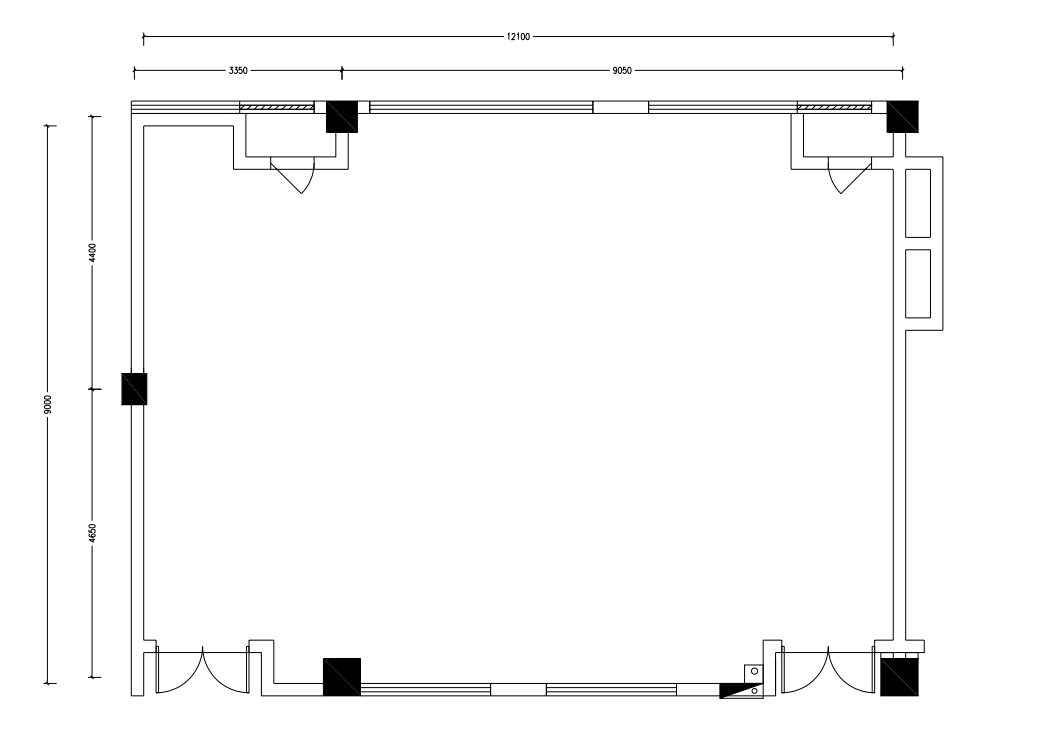 实验楼7103二、采购清单镇海中学台州分校智慧AI探究实验专用设备采购项目清单二、质保期项目整体要求质保期至少1年，具体以中标人承诺的期限为准。三、投标报价上限本项目投标报价上限为1934000元。超过该上限价的，作无效标处理。第三章  投标人须知前附表其他：政采贷服务   根据监管部门通知，中标人可根据项目情况及自身需求向以下银行申请政采贷服务:合同履约保函联系方式预付款保函联系方式一、总  则（一）适用范围本招标文件适用于本次项目的招标、投标、评标、定标、验收、合同履约、付款等行为（法律、法规另有规定的，从其规定）。（二）定义1、招标采购单位系指组织本次招标的代理机构和采购单位（“招标人、采购人”）。2、“投标人”、“供应商”系指向招标人提交投标文件的单位或个人。3、“服务”系指招标文件规定投标人须承担的技术协助、培训、技术指导、服务以及其他类似的义务。4、“项目”系指投标人按招标文件规定向采购人提供的货物或技术服务。5、“书面形式”包括信函、传真等。6、“▲”系指实质性要求条款。7、政府采购云平台系指浙江政府采购云平台（http://www.zcygov.cn）（简称“政釆云平台”）。（三）招标方式本次招标采用公开招标方式进行。（四）投标委托法定代表人或授权代表需在投标文件相应位置签字或盖章。如投标人代表不是法定代表人，须同时提交法定代表人出具的授权委托书（格式见附件），否则投标文件作无效标处理。备注：电子招投标过程中，若CA签章上目前没有法定代表人或授权代表签字信息的，所以涉及到签字或盖章的位置，做PDF的时候线下签字或盖章完成后再扫描即可。如果需要CA中加法人章或者法人签名等，需要供应商单独线下联系CA公司进行办理，可能需另收取费用。若投标人未按照招标文件要求进行签字或盖章的（上下错行除外），导致其投标文件无效的后果由投标人自行承担。公章或法定代表人或授权代表的签章均可采用线下实物章或CA签章。（五）投标费用1、不论投标结果如何，投标人均应自行承担所有与投标有关的全部费用（招标文件有相反规定除外）。2、所有涉及电子招投标相关的费用均由投标人自理。3、本项目招标代理服务费由中标人支付。本项目招标代理服务费25000元，费用由本项目的中标人在领取中标通知书时一次性支付给本项目的招标代理机构。本项费用由投标人在投标报价时综合考虑。4、若因中标人原因而被取消中标资格的，招标代理服务费不予退还。（六）联合体投标本项目不接受联合体投标。（七）特别说明：▲1.多家供应商参加投标，如其中两家或两家以上供应商的法定代表人为同一人或相互之间存在投资关系且达到控股的，按一家投标人计算，评审后得分最高的投标人排名在前；评审得分相同的，报价低的投标人排名在前；当报价也相同时，则以技术标最优一家为有效供应商；均相同时，由评标委员会集体决定。2、投标人投标所使用的资格、信誉、荣誉、业绩与企业认证必须为本法人所拥有。投标人投标所使用的采购项目实施人员必须为本法人员工（或必须为本法人或控股公司正式员工）。3、投标人应仔细阅读招标文件的所有内容，按照招标文件的要求提交投标文件，并对所提供的全部资料的真实性承担法律责任。4、投标人在投标活动中提供任何虚假材料,其投标无效，并报监管部门查处。5、投标人被列入“黑名单”的，采购组织单位将根据《浙江省政府采购供应商注册及诚信管理暂行办法》第四十六条之规定，在处罚有效期内，资格审查时不予通过。6、对列入失信被执行人、重大税收违法案件当事人名单、政府采购严重违法失信行为记录名单及其他不符合《中华人民共和国政府采购法》第二十二条规定条件的供应商，将被拒绝其参与政府采购活动，其投标文件作无效标处理。（八）质疑和投诉1.投标人认为招标文件、招标过程或中标结果使自己的合法权益受到损害的，应当在知道或者应知其权益受到损害之日起七个工作日内，以书面形式向采购人、采购代理机构提出质疑。投标人对招标采购单位的质疑答复不满意或者招标采购单位未在规定时间内作出答复的，可以在答复期满后十五个工作日内向同级采购监管部门投诉。2.质疑、投诉应当采用书面形式，质疑书、投诉书均应明确阐述招标文件、招标过程或中标结果中使自己合法权益受到损害的实质性内容，提供相关事实、依据和证据及其来源或线索，便于有关单位调查、答复和处理。投标人在法定质疑期内一次性提出针对同一采购程序环节的质疑，否则不予受理。二、招标文件    （一）招标文件的构成。本招标文件由以下部份组成：1、公开招标采购公告2、招标需求3、投标人须知4、评标方法及评分标准 5、政府采购合同主要条款6、投标文件格式7、本项目招标文件的澄清、答复、修改、补充的内容（二）投标人的风险投标人没有按照招标文件要求提供全部资料，或者投标人没有对招标文件在各方面作出实质性响应是投标人的风险，并可能导致其投标被拒绝。（三）招标文件的澄清与修改 1、招标人有权对招标文件进行澄清与修改。招标文件发出以后，无论出于何种原因，招标人可以对发现的错误或遗漏，在规定时间内主动地或在潜在投标人提出问题进行解答时，澄清或者修改，改正差错，避免损失。2、招标人对已发出的招标文件的澄清与修改。澄清或者修改的内容为实质性内容的，并且可能影响投标文件编制的，招标人应当在投标文件截止时间至少15日前，在原公告发布媒体上发布澄清或更正公告；不足15日的，招标人应当顺延提交投标文件的截止时间。潜在投标人或者其他利害关系人对招标文件有异议的，应当在投标截止时间10日前提出。对政府采购项目投标和开标截止时间的修改，在原公告发布媒体上发布更正公告。3、澄清或者修改的内容应为招标文件的组成部分招标采购单位对已发出的招标文件进行必要澄清和修改的，在财政部门指定的政府采购信息发布媒介上发布更正公告，该澄清或者修改的内容为招标文件的组成部分。4、投标人应认真阅读本采购文件，发现其中有误或有不合理要求的，投标人应当在采购文件要求提交投标文件截止时间十日前以书面形式向采购人提出。如有更正，采购人将在规定的时间内在财政部门指定的政府采购信息发布媒体上发布更正公告，逾期提出采购人将不予受理。投标人在法定质疑期内一次性提出针对同一采购程序环节的质疑，否则采购人将不予受理。5、招标文件澄清、答复、修改、补充的内容为招标文件的组成部分。当招标文件与招标文件的答复、澄清、修改、补充通知就同一内容的表述不一致时，以最后发出的书面文件为准。6、投标人须及时查看本项目的答复、澄清、修改、补充通知、更正公告，并及时调整投标文件，避免因此造成不利于投标人的评分或投标失败。三、投标文件的编制（一）投标文件的要求    1、投标人应仔细阅读招标文件的所有内容，按照要求详细编制投标文件，并保证投标文件的正确性和真实性。    2、本项目通过“政府采购云平台（www.zcygov.cn）”实行在线投标响应（电子投标）。供应商应通过“政采云电子交易客户端”，并按照本招标文件和“政府采购云平台”的要求编制、加密投标文件并按要求上传递交。    3、供应商应当按要求在“政采云电子交易客户端”编制投标文件。其中资格响应文件、商务技术响应文件中不得出现本项目投标报价，如因投标人原因提前泄露投标报价，是投标人的责任。     4、本文件中有提供格式的，建议投标供应商参照格式进行编制，否则引起的不利于供应商的后果由供应商自行承担。格式中要求提供相关证明材料的还需后附相关证明材料，并按格式要求在指定位置根据要求进行签章，否则视为未提供；本文件未提供格式的，请各投标人自行拟定格式。    5、投标文件内容不完整、编排混乱等导致投标文件被误读、漏读或者查找不到相关内容的，是投标供应商的责任。    6、投标文件因字迹潦草或表达不清所引起的后果由投标供应商负责。    7、供应商没有按照要求提供全部资料，或者没有仔细阅读招标文件，或者没有对招标文件在各方面的要求作出实质性响应是投标供应商的风险，由此造成的一切后果由投标供应商自行承担。（二）投标文件的组成投标文件包括资格响应文件、商务技术响应文件、报价要求响应文件，具体包含的内容及组成以政采云电子交易客户端为准。政采云电子交易客户端（政釆云投标客户端）中还需填写开标一览表（如有），请注意报价单位，以免错填。（1）资格响应文件：a.本项目专门面向中小企业采购，参与投标的供应商在资格响应文件中出具《中小企业声明函（货物）》。（格式详见附件）监狱企业参加政府采购活动时，应当提供由省级以上监狱管理局、戒毒管理局（含新疆生产建设兵团）出具的属于监狱企业的证明文件扫描件；（格式自拟）残疾人福利性单位在参加政府采购活动时，应提供《残疾人福利性单位声明函》；（格式详见附件）投标人不具有以上中小企业身份的，作无效标处理。b.企业营业执照或事业单位法人证书复印件；c.法定代表人授权书；（若由法定代表人参加投标的，则无需提供法定代表人授权书，仅提供法定代表人身份证明即可，法定代表人须与营业执照上载明的一致）；若委托代理人参加投标的，则同时提供《法定代表人授权书》和《法定代表人身份证明》。d.法定代表人身份证明（若由法定代表人参加投标的，则无需提供法定代表人授权书，仅提供法定代表人身份证明即可，法定代表人须与营业执照上载明的一致）；注：由法定代表人参加投标的，规定签字（盖章）位置须由法定代表人签字（盖章）。（2）商务技术响应文件：a.根据评标办法需要提供的其他文件和资料。以上所有要求提供的相关证明材料均需按评标办法要求提供。商务技术响应文件内容缺项的，根据评标办法规定，该项视为不满足不得分。（3）报价要求响应文件：a.投标函（格式详见附件）；b.投标报价清单（格式详见附件）；（4）其他：法定代表人或授权代表需在投标文件相应位置签字或盖章。如投标人代表不是法定代表人，须同时提交法定代表人出具的授权委托书（格式见附件），否则投标文件作无效标处理。备注：电子招投标过程中，若CA签章上目前没有法定代表人或授权代表签字信息的，所以涉及到签字或盖章的位置，做PDF的时候线下签字或盖章完成后再扫描即可。如果需要CA中加法人章或者法人签名等，需要供应商单独线下联系CA公司进行办理，可能需另收取费用。若投标人未按照招标文件要求进行签字或盖章的，导致其投标文件无效的后果由投标人自行承担。全权代表或法定代表人的手机号码和电子邮箱必须准确填写，开评标过程中须保持手机号码和电子邮箱畅通，随时进行项目开标情况通报及回执。若法定代表人无法准时及全过程参加本项目线上招投标活动的，建议授权全权代表参加。（三）投标文件的语言及计量1、投标文件以及投标人与招标人就有关投标事宜的所有来往函电，均应以中文汉语书写。除签名、盖章、专用名称等特殊情形外，以中文汉语以外的文字表述的投标文件视同未提供。2、投标计量单位，招标文件已有明确规定的，使用招标文件规定的计量单位；招标文件没有规定的，应采用中华人民共和国法定计量单位（货币：人民币），否则视同未响应。（四）投标报价1、投标报价应按招标文件中相关附表格式填写。▲2、投标报价包括项目实施所需的所需的所有货物设计、原材料、成品制作、材料费、人工费、服务费、运输费、装卸、保管费、安装调试费、购买及制作标书费、税费、利润、维修、质量保修、管理费用、招标代理服务费、完成合同所需的一切本身和不可或缺的所有工作开支、政策性文件规定及合同包含的所有风险、责任等各项全部费用，即一直到整个系统调试验收合格交付使用，采购人不再另行支付费用。▲3、投标文件只允许有一个报价，有选择的或有条件的报价将不予接受。（五）投标的有效期▲1、自投标截止日起90天投标文件应保持有效。有效期不足的投标文件将被拒绝。2、在特殊情况下，招标人可与投标人协商延长投标书的有效期，这种要求和答复均以书面形式进行。3、投标人同意延长有效期，但不能修改投标文件。 4、中标人的投标文件自开标之日起至合同履行完毕止均应保持有效。（六）投标保证金：无；（七）投标文件的编制、签署1、投标人按本招标文件规定的要求和浙江政府采购云平台要求编制电子投标文件，并标注页码，投标文件内容不完整、编排混乱导致投标文件被误读、漏读或者查找不到相关内容的，是投标人的责任。2、投标文件须由投标人在规定位置盖章并由法定代表人或法定代表人的授权委托人签署。3、投标文件不得涂改，若有修改错漏处，须加盖单位公章或者法定代表人或授权委托人签字或盖章。投标文件因字迹潦草或表达不清所引起的后果由投标人负责。4、电子投标文件编制时，应根据“政采云供应商项目采购-电子招投标操作指南”及本招标文件规定的格式和顺序编制电子投标文件并进行标书关联定位。（八）投标文件的封装、递交要求1、备份电子投标文件单独密封包装，包装袋封面应标明项目名称、供应商名称，封口应加盖单位公章。若邮寄的，再装入邮寄袋中，逾期或不符合规定的备份电子投标文件恕不接受，供应商自行对邮寄的备份电子投标文件完整性和快递过程中的一切问题负责，以快递送达时间为准，建议供应商提前快递，采用EMS或顺丰快递等方式，不接受到付的快递。2、未按规定密封或标记的备份电子投标文件不构成无效标，但由此造成投标文件被误投或由此产生的其他一切风险均由投标人自行承担。3、投标人须按照采购文件和政采云平台的要求编制并加密投标文件。在投标文件递交截止时间以前完成投标文件的上传递交。4、备份电子投标文件在规定截至时间后送达或寄到的，采购组织机构将拒绝接收。5、补充或者修改投标文件的，应当先行撤回原文件，补充、修改后重新传输递交。投标截止时间前未完成传输的，视为撤回投标文件。（九）投标无效的情形实质上没有响应招标文件要求的投标将被视为无效投标（招标文件中标“▲”的技术指标、主要内容允许正偏离）。投标人不得通过修正或撤消不合要求的偏离或保留从而使其投标成为实质上响应的投标，但经评标委员会认定属于投标人疏忽、笔误所造成的差错，应当允许其在评标结束之前进行修改或者补正。修改或者补正投标文件必须以书面形式进行。限期内不补正或经补正后仍不符合招标文件要求的，应认定其投标无效。投标人修改、补正投标文件后，不影响评标委员会对其投标文件所作的评价和评分结果。1、在符合性审查和商务评审时，如发现下列情形之一的，投标文件将被视为无效：（1）资格响应证明文件不全的，或者不符合招标文件标明的资格要求的；（2）投标文件规定位置无法定代表人签字或盖章，或授权代表未提供法定代表人授权委托书的；单位公章与法定代表人（或授权代表）签字或盖章上下错行的，不作无效标处理，投标仍然有效。（3）法定代表人与营业执照上载明的不一致； （4）投标文件格式不规范、项目不齐全或者内容虚假的；（5）投标有效期、供货期、服务期、工期等商务条款不能满足招标文件要求的；（6）未实质性响应招标文件要求或者投标文件有招标方不能接受的附加条件的；（7）电子投标文件未按时完成解密，又未提供备份电子投标文件的，或备份电子投标文件无效；2、在技术评审时，如发现下列情形之一的，投标文件将被视为无效：（1）未提供或未如实提供投标货物的技术参数，或者投标文件标明的响应或偏离与事实不符或虚假投标的；（2）明显不符合招标文件要求的质量标准，或者与招标文件中标“▲”的技术指标、主要内容发生负偏离的；（3）投标技术方案不明确，存在一个或一个以上备选（替代）投标方案的；3、在报价评审时，如发现下列情形之一的，投标文件将被视为无效：（1）未采用人民币报价或者未按照招标文件标明的币种报价的；（2）报价超出最高限价；（3）投标报价具有选择性，或者开标价格与投标文件承诺的优惠（折扣）价格不一致的；4、被拒绝的投标文件为无效。四、开标（一）开标准备：采购组织机构在招标公告规定的时间和地点公开开标，本次招标采用先评审资格响应文件、商务技术响应文件，汇总评分后，再开启报价要求响应文件并评审报价的办法实施。采购组织机构将按照招标文件规定的时间通过“政府采购云平台”组织开标、开启投标文件，所有供应商均应当准时在线参加（或到开标现场参加）。投标供应商如不参加开标大会的，视同认可开标结果，事后不得对采购相关人员、开标过程和开标结果提出异议，同时投标供应商因未在线参加开标（或到开标现场参加）而导致投标文件无法按时解密等一切后果由供应商自行承担。若供应商法定代表人或授权代表到开标现场参加本项目开标的，建议携带笔记本电脑、插线板、保持电脑网络畅通、CA锁等开标工具，否则造成无法解密或其他一切问题由供应商自行承担。疫情期间，进入开评标现场的人员，须佩戴好口罩，出示健康绿码，经体温测量正常和信息登记后方可进入开评标现场；不符合上述要求的人员不得进入开评标现场，进入后不得脱下口罩，不得随意走动，不与任何人员有密切接触，适当保持人员间隔距离，不扎堆聚集，不扎堆就餐，不面对就餐，避免就餐时说话，不喧哗闲聊，在接触自己面部、特别是鼻孔与眼睛前先洗手，做好健康防护，参与评审活动人员应严格遵守开评标现场及新冠肺炎疫情防控期间的相关规定，否则不得进入现场。（二） 开标程序：1、开标会由采购代理机构主持，主持人宣布开标会议开始；2、主持人介绍参加开标会的人员名单；3、主持人宣布评标期间的有关事项；告知应当回避的情形,提请有关人员回避；4、到达开标时间后，采购组织机构在政釆云平台发起电子加密投标文件“开始解密”，由供应商在招标文件规定的时间内自行进行投标文件解密。投标供应商在规定的时间内无法完成已递交的“电子加密投标文件”解密的，如已按规定递交了备份投标文件的，将由采购组织机构按“政府采购云平台”操作规范将备份投标文件上传至“政府采购云平台”，上传成功后，“电子加密投标文件”自动失效；5、投标文件解密结束，各供应商组织签署《政府采购活动现场确认声明书》，现场参加的，则现场签署。投标人《政府采购活动现场确认声明书》签署完成后，扫描发送至邮箱：1530866146@qq.com；6、开启投标文件，进入资格响应文件评审、资格审查；7、资格响应文件通过的投标供应商进入商务技术文件评审；8、在线公布有效投标供应商的名单，同时公布其商务技术文件得分情况。9、开启通过资格响应文件评审、商务技术文件评审有效投标供应商的报价要求响应文件；报价开启后，由评标委员会对报价的合理性、准确性等进行审查核实。10、评审结束后，在线公布中标（成交）候选供应商名单，或在政釆云平台上进行公布结果。11、开标会议结束。12、备注：如遇“政府采购云平台”电子化开标或评审程序调整的，按调整后程序执行。电子投标文件的加密及解密须为同一个CA锁，否则造成无法成功解密的后果，由供应商自行承担。若供应商在同一时间段参加多个项目投标的，请自行内部协调好，系统要求编制标书的CA与解密CA保持一致。（三） 异常情况处理：采购过程中出现以下情形，导致电子交易平台无法正常运行，或者无法保证电子交易的公平、公正和安全时，采购组织机构可中止电子交易活动：1、电子交易平台发生故障而无法登录访问的；2、电子交易平台应用或数据库出现错误，不能进行正常操作的；3、电子交易平台发现严重安全漏洞，有潜在泄密危险的；4、病毒发作导致不能进行正常操作的；5、其他无法保证电子交易的公平、公正和安全的情况。出现前款规定情形，不影响采购公平、公正性的，采购组织机构可以待上述情形消除后继续组织电子交易活动。五、评标（一）组建评标委员会本项目评标委员会依法组建为  5  人组成。（二）评标的方式本项目采用不公开方式评标，评标的依据为招标文件和投标文件。（三）评标程序1、形式审查评标委员会对投标人的投标文件的完整性、合法性等进行审查。2、实质审查与比较（1）评标委员会审查投标文件的实质性内容是否符合招标文件的实质性要求。（2）评标委员会将根据投标人的投标文件进行审查、核对,如有疑问,将对投标人进行询标,投标人要向评标委员会澄清有关问题,并最终以书面形式进行答复。投标人代表未到场或者拒绝澄清或者澄清的内容改变了投标文件的实质性内容的，评标委员会有权对该投标文件作出不利于投标人的评判。（3）各投标人的技术得分为所有评委的有效评分的算术平均数。（4）评标委员会完成评标后,评委对各部分得分汇总,计算出本项目最终得分。评标委员会按评标原则推荐中标候选人同时编写采购项目评标报告。（四）澄清问题的形式对投标文件中含义不明确、同类问题表述不一致或者有明显文字和计算错误的内容，评标委员会可要求投标人作出必要的澄清、说明或者纠正。投标人的澄清、说明或者补正均在线完成，但不得超出投标文件的范围或者改变投标文件的实质性内容。（五）错误修正投标文件如果出现计算或表达上的错误，修正错误的原则如下：1、投标报价清单中的全费用综合单价和合价不一致的，以全费用综合单价为准，修正合价；2、投标报价清单中的合价和合价汇总不一致的，以合价为准，修正合价汇总；3、投标函的投标报价与合价汇总不一致的，以合价汇总为准，修正投标函的投标报价；4、投标文件的大写金额和小写金额不一致的，以大写金额为准；5、对不同文字文本投标文件的解释发生异议的，以中文文本为准。6、电子投标客户端的开标一览表中填报的总报价与报价要求响应文件中的投标函报价不一致的，以投标函为准，修正网上报价。若网上报价无法修正的，以电子投标客户端的开标一览表中的为准，调整投标函报价与投标报价清单；按上述修正错误的原则及方法调整或修正投标文件的投标报价，投标人同意并确认后，在政釆云澄清回复。调整后的投标报价对投标人具有约束作用。如果投标人不接受修正后的报价，则其投标将作为无效投标处理。（六）评标原则和评标办法1、评标原则。评标委员会必须公平、公正、客观，不带任何倾向性和启发性；不得向外界透露任何与评标有关的内容；任何单位和个人不得干扰、影响评标的正常进行；评标委员会及有关工作人员不得私下与投标人接触。2、评标办法。本项目评标办法是  综合评分法   ，具体评标内容及评分标准等详见《第四章：评标办法及评分标准》。（七）评标过程的监控本项目评标过程实行全程录音、录像监控，投标人在评标过程中所进行的试图影响评标结果的不公正活动，可能导致其投标被拒绝。六、定标（一）确定中标人。本项目由采购人确定中标人。1、采购代理机构在评标结束后2个工作日内将评标报告交采购人确认，同时在发布招标公告的网站上对评标结果进行公示。2、投标人对评标结果无异议的，采购人应在收到评标报告后5个工作日内对评标结果进行确认。如有投标人对评标结果提出质疑的，采购人可在质疑处理完毕后确定中标人。3、采购人依法确定中标人后，以书面形式发出《中标通知书》,并同时在相关网站上发布中标公告。七、合同授予（一）签订合同1、采购人与中标人应当在《中标通知书》发出之日起30日内签订政府采购合同。同时，采购代理机构对合同内容进行审查，如发现与采购结果和投标承诺内容不一致的，应予以纠正。2、中标人拖延、拒签合同的,将被取消中标资格。（二）履约保证金本项目履约保证金：详见投标人须知。第四章　评标方法及评分标准为公正、公平、科学地选择中标人，根据《中华人民共和国政府采购法》、《政府采购货物和服务招投标管理办法》等有关法律法规的规定，并结合本项目的实际，制定本办法。本办法适用于镇海中学台州分校智慧AI探究实验专用设备采购项目的评标。政采云电子交易客户端中的评标方法细则与本采购文件（word版本）不一致的，以本采购文件为准。一、总  则本次评标采用综合评分法，总分为100分，其中报价要求响应文件30分、商务技术响应文件70分。各投标人的总得分＝商务技术响应文件得分+报价要求响应文件得分。二、评标内容及标准（1）资格审查在政釆云平台依法获取采购文件的供应商不代表已经通过资格审查。采购人（代理机构）按照招标文件载明的投标人资格条件对投标人进行审查及信用查询，凡不符合资格审查中合格条件要求的，以无效标处理，不再进入后续阶段评标。（2）商务技术响应文件评审（70分）技术分按照评标委员会成员的独立评分结果取平均值，为投标人的商务技术响应文件得分。（评委评分结果平均值小数点后保留2位，第3位四舍五入）。商务技术响应文件评分由演示评审和资信技术部分评审组成。1）演示评审（15分）2）资信技术部分评审（55分）备注：1、商务技术响应文件内容缺项的，该项得0分（附件另行备注除外），以上各项的总和为投标人的商务技术响应文件部分得分。投标文件中所提供的复印件及扫描件等均需清晰可见（建议采用原件的扫描件），否则不利于投标人的评分，由投标人自行负责。2、评分条款中涉及的业绩、荣誉、人员、社保等分公司均有效。3、投标文件中如附有外文资料，必须逐一对应翻译成中文并加盖投标人公章后附在相关外文资料后面，否则外文资料不予认可。翻译的中文资料与外文资料不符的，均不予认可。翻译严重错误的，将视同提供虚假资料。（3）报价要求响应文件评审（30分）报价要求响应文件评定分值为30分。（以下除注明外，计算结果小数点后保留2位，第3位四舍五入）。本项目采购人设置有报价上限，上限价详见招标需求，投标报价高于上限价的，作无效标处理。当所有投标人的投标报价均高于上限价的，本项目重新招标。价格分采用低价优先法计算，以满足招标文件要求且投标价格最低的投标报价为评标基准价，投标人的投标报价等于评标基准价的，其价格分为30分。其他投标人的价格分统一按照下列公式计算：报价要求响应文件得分=(评标基准价／投标报价)×30因算术修正和落实政府采购政策进行价格调整的，以调整后的价格计算评标基准价和投标报价。本项目专门面向中小企业采购，不再对小型和微型企业投标的投标报价给予政策优惠。评标委员会根据投标人承诺的《中小企业声明函》进行认定投标人的中小企业身份，中标人（中标供应商）的《中小企业声明函》在结果公告中进行全网公示，若中标人（中标供应商）存在提供声明函内容不实的，属于提供虚假材料谋取中标、成交，依照《中华人民共和国政府采购法》等国家有关规定追究相应责任，并上报监管单位进行处罚。（4）总得分的统计及中标候选人的确定评标总得分的确定：投标人的总得分＝商务技术响应文件得分+报价要求响应文件得分。中标候选人的确定：中标候选人的排名次序按投标人总得分从高到低顺序排列，即总得分最高者为第一中标候选人，次高的为第二中标候选人，以此类推。若出现总得分相同时，按投标报价得分由高到低顺序排列；若总得分且报价得分均相同的，按商务技术响应文件得分由高到低顺序排列；若以上两项均相同的，则抽签确定。第五章　政府采购合同主要条款甲方（采购单位）：镇海中学台州分校；乙方（中标单位）：                 ；镇海中学台州分校经过招标，确定                  （乙方）为镇海中学台州分校智慧AI探究实验专用设备采购项目的中标单位，甲、乙双方经协商，达成以下条款：一、项目内容本项目为镇海中学台州分校智慧AI探究实验专用设备采购项目，包含所有设备的设计、生产、包装、供货、运输、装卸、交货、安装、调试、验收、保修，工程保险及售后服务等及其相关的其他服务，详细清单及技术要求具体见招标文件。项目具体内容及要求详见本项目招标文件的第二章招标需求。二、技术资料1.乙方应按甲方要求提供有关技术资料。2.没有甲方事先书面同意，乙方不得将由甲方提供的有关合同或任何合同条文或资料提供给与履行本合同无关的任何其他人。即使向履行本合同有关的人员提供，也应注意保密并限于履行合同的必需范围。3.乙方提供的成果，若其相应功能达不到甲方的要求，则由乙方负责赔偿甲方所产生的损失。三、知识产权乙方应保证甲方在使用、接受本合同货物和服务或其任何一部分时均不会侵犯任何第三方的专利权、版权、商标权和工业设计权等知识产权。一旦出现侵权，由乙方负全部责任。四、产权担保乙方保证所交付的货物的所有权完全属于乙方且无任何抵押、查封等产权瑕疵。五、转包或分包本合同范围的货物，应由乙方直接供应，不得转让他人供应，否则，甲方有权单方面解除合同，没收履约保证金并追究乙方的违约责任。六、质保期质保期为：自验收合格之日起    年（至少1年，具体以乙方投标承诺期限为准），质保期内免费维修、免费更换缺陷部件。七、交货方式及交货地点1.供货及安装期限：接到甲方发出的通知后30天内完成供货及安装。2.交货方式：现场交货。3.交货和安装地点：浙江省台州市椒江区，具体以甲方指定地点为准。八、合同款项和付款方式1、合同款项：本合同金额（投标报价金额）为人民币大写元，小写元。分项价格见《投标报价清单》（附后，作为合同组成部分）。投标报价包括了项目实施所需的所有货物设计、原材料、成品制作、材料费、人工费、服务费、运输费、装卸、保管费、安装调试费、购买及制作标书费、税费、利润、维修、质量保修、管理费用、招标代理服务费、完成合同所需的一切本身和不可或缺的所有工作开支、政策性文件规定及合同包含的所有风险、责任等各项全部费用。投标报价清单中的单价为全费用综合单价，结算时单价不作调整，数量按实计算。2、付款方式：（1）合同签订完成，支付合同价款的40%作为预付款，乙方须同时提交与预付款金额对等的预付款保函。（2）设备全部到场，经甲方认可后，并经安装、调试、正常运行、验收后，付清余款。（3）每次支付前乙方须开具增值税发票给甲方。3、当采购数量与实际使用数量不一致时，乙方应根据实际使用量供货，合同的最终结算金额按实际使用量乘以成交单价进行计算。九、税费本合同执行中相关的一切税费均由乙方负担。十、责任义务、质量保证及售后服务1.乙方保证所供应的商品是最新生产的符合国家技术规格和质量标准的出厂原装合格产品，并能满足甲方的使用需要。如所供商品不合格、不符合约定或不能满足甲方的使用要求，甲方有权拒收或退换，乙方应无条件配合，由此产生的一切责任和后果由乙方承担。2.乙方提供的货物在质保期内因货物本身的质量问题发生故障，乙方应负责免费更换。对达不到技术要求者，根据实际情况，甲方可选择以下方式处理：⑴更换：由乙方承担所发生的全部费用。⑵贬值处理：由甲乙双方合议定价。⑶退货处理：乙方应退还甲方支付的合同款，同时应承担该货物的直接费用（运输、保险、检验、货款利息及银行手续费等）。3.在质保期内，乙方应对货物出现的质量及安全问题负责处理解决并承担一切费用。4.上述的货物在质保期内免费保修，因人为因素出现的故障不在免费保修范围内。超过保修期的货物，终生维修，维修时只收部件成本费。5.乙方与本项目相关的其他工程有关人员的所有技术协调工作应取得甲方的书面同意。如果发生争议，应以甲方的意见为准，各方均应遵守，并不得籍此要求增加费用或延长设备交货和安装施工工期。6. 乙方必须承担货物的一切技术、专利费用和执照费，及办理各种手续所产生的全部费用和责任，并负责维护甲方的权益不受任何损害。一切由于文字、商标和技术专利侵权引起的法律裁决、诉讼结果和费用，均由乙方负责。7.乙方中标后，除甲方书面同意外不得随意更换货物，否则按违约处理。8.本项目招标文件所载明的技术参数等要求系应达到的基本要求。乙方可以对招标文件技术参数进行完善和细化，并负责向甲方移交完整的、安全的、可靠的设备，并保证符合本招标文件技术参数的要求。十一、调试和验收1.甲方负责组织对乙方提交的货物依据招标文件上的技术规格要求进行现场验收。验收时乙方必须在现场（若乙方无法在约定时间内到场，视为放弃在场权利）。货到安装完成后，甲方需尽快组织验收，不得无故拖延验收时间。2.乙方交货前应对产品作出全面检查和对验收文件进行整理，并列出清单，作为甲方收货验收和使用的技术条件依据。3.对技术复杂的货物，甲方可以请国家认可的专业检测机构参与验收，并由其出具质量检测报告。十二、货物包装、发运及运输1．乙方应在货物发运前对其进行满足运输距离、防潮、防震、防锈和防破损装卸等要求包装，以保证货物安全运达甲方指定地点。2．使用说明书、质量说明书、随配附件和工具以及清单一并附于货物内。3．乙方在货物发运手续办理完毕后24小时内或货到甲方48小时前通知甲方，以准备接货。4．货物在交付甲方前发生的风险均由乙方负责。5．乙方应按甲方的指示在规定时间内将货物运送至甲方指定地点，乙方同时需通知甲方货物已送达。十三、违约责任1.甲方无正当理由拒收货物的，甲方向乙方偿付拒收货款总值的百分之五违约金。2.根据项目供货及安装期限，乙方逾期交付货物的，乙方应按每日1万元向甲方支付违约金，由甲方从待付货款中扣除。逾期超过约定日期10个工作日不能完成供货及安装的，甲方可解除本合同。乙方因逾期交货或因其他违约行为导致甲方解除合同的，乙方应向甲方支付合同总金额30%的违约金，如造成甲方损失超过违约金的，超出部分由乙方继续承担赔偿责任。 3.乙方所交的货物品种、型号、规格、技术参数、质量不符合合同规定及招标文件规定标准的，甲方有权拒收该货物，乙方无条件予以更换货物，并且乙方应向甲方支付合同总金额30%的违约金.乙方愿意更换货物但逾期交货的，除按以上支付违约金外，并且按乙方逾期交货处理。乙方拒绝更换货物的，甲方可单方面解除合同。4.若乙方供货设备出现弄虚作假（如贴牌、代加工），甲方有权不予支付合同款并向乙方追偿合同总价50%的违约金。5.经买卖双方协商同意延期交付使用和经双方友好协商同意延期付款或退货且无需支付违约金的情况不在此列。十四、不可抗力事件处理1.签约双方任一方由于受不可抗力事件的影响而不能履行合同时，履行合同的期限应进行延长，其延长期限应相当于事件所影响的时间。2.本条所述的不可抗力系指甲乙双方在合同执行期间，不可预见的并且它的发生及其后果是无法避免和无法克服的事件，诸如战争、严重火灾、洪水、台风、地震等及其他双方同意的情况。3.在不可抗力事件发生后，受阻的一方应尽快以书面形式将不可抗力的情况和原因通知对方，并于事件发生后14天内将有关方面出具的证明文件用特快专递寄给对方审阅确认。除甲方书面另行要求外，乙方应尽实际可能继续履行合同义务，以及寻求采取合理的方案履行不受不可抗力影响的其他事项。如果不可抗力事件影响延续超过30天，双方应通过友好协商在合理的时间内就进一步实施合同达成协议。十五、争议处理方式合同实施或与合同有关的一切争端通过双方友好协商解决。如果友好协商开始后30天还不能解决， 任何一方可向甲方住所所在地的人民法院起诉。十六、合同生效及其它1.合同经甲、乙双方法定代表人或受委托人签名（或签章）并加盖单位公章（或单位合同专用章）后生效。2.本项目技术文件、招标文件、投标文件与本合同具有同等法律效力。3.下列文件与本合同都具有同样的法律效力。如有纠纷，以下列文件的以下排列次序作为依据：（1）本协议书；（2）询标承诺；（3）招标文件；(4)相关技术标准与规范；(5)投标文件。4.本合同未尽事宜，遵照《民法典》有关条文执行。5.本协议书一式8份，具有同等法律效力，各方各执4份。第六章  投标文件格式报价要求响应文件格式（部分）附件1投  标  函致：镇海中学台州分校：我单位参加镇海中学台州分校智慧AI探究实验专用设备采购项目（招标编号：台财采确[2023]4932号）的有关活动，并对此进行投标，在全部同意招标文件及合同条款的前提下，为此承诺：1.提供投标人须知规定的全部投标文件。2.投标报价：（大写）：            元人民币；（小写）：            元人民币。供货及安装期限：符合招标文件要求。3.我方已详细审查全部招标文件，在投标之前已经与贵方进行了充分的沟通。我方完全理解并接受招标文件的各项规定和要求，对招标文件的合理性、合法性没有异议。本项目招标代理服务费已由我方在报价时综合考虑，结算时不再另行计取。投标报价包括项目实施所需的所需的所有货物设计、原材料、成品制作、材料费、人工费、服务费、运输费、装卸、保管费、安装调试费、购买及制作标书费、税费、利润、维修、质量保修、管理费用、招标代理服务费、完成合同所需的一切本身和不可或缺的所有工作开支、政策性文件规定及合同包含的所有风险、责任等各项全部费用，即一直到整个系统调试验收合格交付使用，采购人不再另行支付费用。4.本投标有效期为开标之日起90天。5.若中标，我方将按招标文件规定履行合同责任和义务；本投标文件至本项目合同履行完毕止均保持有效。6.我方同意提供按照贵方可能要求的与本项投标有关的一切数据或资料，并保证其真实性、合法性。投标人：                     （加盖投标人公章）法定代表人或授权代表（签字或盖章）：日期：      年   月   日附件2镇海中学台州分校智慧AI探究实验专用设备采购项目投标报价清单注：投标报价清单的具体内容以招标文件第二章的采购清单为准，技术参数由各投标单位按照招标文件第二章的采购清单及承诺的技术参数进行填写。表格可自行扩展。投标人：                     （加盖投标人公章）法定代表人或授权代表（签字或盖章）：日期：      年   月   日商务技术响应文件格式（部分）根据评标办法内容自行提供商务技术响应文件，格式自拟资格响应文件格式（部分）附件3中小企业声明函（货物）本公司郑重声明，根据《政府采购促进中小企业发展管理办法》（财库﹝2020﹞46 号）的规定，本公司参加参加镇海中学台州分校的镇海中学台州分校智慧AI探究实验专用设备采购项目采购活动，提供的货物全部由符合政策要求的中小企业制造。相关企业（含联合体中的中小企业、签订分包意向协议的中小企业）的具体情况如下：1.（标的名称），属于工业；制造商为（企业名称），从业人员人，营业收入为万元，资产总额为万元，属于（中型企业、 小型企业、微型企业）； 2.（标的名称），属于工业；制造商为（企业名称），从业人员人，营业收入为万元，资产总额为万元，属于（中型企业、 小型企业、微型企业）； 3.（标的名称），属于工业；制造商为（企业名称），从业人员人，营业收入为万元，资产总额为万元，属于（中型企业、 小型企业、微型企业）； 4.（标的名称），属于工业；制造商为（企业名称），从业人员人，营业收入为万元，资产总额为万元，属于（中型企业、 小型企业、微型企业）； 5.（标的名称），属于工业；制造商为（企业名称），从业人员人，营业收入为万元，资产总额为万元，属于（中型企业、 小型企业、微型企业）； .......以上企业，不属于大企业的分支机构，不存在控股股东为大企业的情形，也不存在与大企业的负责人为同一人的情形。本企业对上述声明内容的真实性负责。如有虚假，将依法承担相应责任。 注：从业人员、营业收入、资产总额填报上一年度数据，无上一年度数据的新成立企业可不填报。所有货物的制造商均为小微企业的，才符合价格优惠政策，所有货物的制造商均需要列明。                                企业名称（盖章）：                      日 期：附件4残疾人福利性单位声明函本单位郑重声明，根据《财政部 民政部 中国残疾人联合会关于促进残疾人就业政府采购政策的通知》（财库〔2017〕 141号）的规定，本单位为符合条件的残疾人福利性单位，且本单位参加本项目采购活动提供本单位的服务。本单位对上述声明的真实性负责。如有虚假，将依法承担相应责任。注：所有货物的制造商均为残疾人福利性单位的，才符合价格优惠政策。若非所有货物的制造商均为残疾人福利性单位的，可不提供该声明函。单位名称（盖章）：日  期  ：附件5监狱企业参加政府采购活动时，应当提供由省级以上监狱管理局、戒毒管理局（含新疆生产建设兵团）出具的属于监狱企业的证明文件扫描件；（格式自拟）注：所有货物的制造商均为监狱企业的，才符合价格优惠政策。若非所有货物的制造商均为监狱企业的，可不提供该证明文件。附件6法定代表人授权书镇海中学台州分校：（单位全称）             法定代表人（姓名）               授权             （投标人代表名称）为全权代表，参加贵处组织的台财采确[2023]4932号《镇海中学台州分校智慧AI探究实验专用设备采购项目》，全权处理招标活动中的一切事宜。同时宣布承诺如下：1.投标人已详细阅读全部招标文件（含修改文件），并理解其实质性内容，同意承担招标文件规定的全部义务和相关责任。2.投标人同意提供招标人可能要求的与其投标有关的一切数据或资料。3.投标人所提交的一切投标资料均为合法且真实有效。法定代表人（签字或盖章）：投标人全称（公章）：                日  期：附：全权代表姓名：       职务：                           传真：手机号码：电子邮箱（建议为qq邮箱）：备注：全权代表的手机号码和电子邮箱必须准确填写，开评标过程中须保持手机号码和电子邮箱畅通，随时进行项目开标情况通报及回执。附件7法定代表人身份证明投标人名称：　　　　　　　　　　　　　　　　　　；我单位的法定代表人身份信息如下：姓名：             ；性别：             ；身份证号码：             ； 手机号码：             ；电子邮箱（建议为qq邮箱）：             ；特此证明。投标人名称(盖章)：                              ；日期：                    ；备注：手机号码和电子邮箱必须准确填写，开评标过程中须保持手机号码和电子邮箱畅通，随时进行项目开标情况通报及回执。其他格式附件8 (参加本项目采购活动的供应商须填写“政府采购活动现场确认声明书”，并在开标后填写完成，将扫描件发送至邮箱1530866146@qq.com)政府采购活动现场确认声明书镇海中学台州分校：本人经由                                           （供应商单位名称）负责人（法定代表人）              （姓名）合法授权参加镇海中学台州分校智慧AI探究实验专用设备采购项目（编号：台财采确[2023]4932号）政府采购活动，经与本单位法人代表（负责人）联系确认，现就有关公平竞争事项郑重声明如下： 本单位与采购人之间 □不存在利害关系 □存在下列利害关系：  A.投资关系    B.行政隶属关系    C.业务指导关系  D.其他可能影响采购公正的利害关系（如有，请如实说明）                 。  二、现已清楚知道参加本项目采购活动的其他所有供应商名称，本单位 □与其他所有供应商之间均不存在利害关系 □与           （供应商名称）之间存在下列利害关系：  A.法定代表人或负责人或实际控制人是同一人  B.法定代表人或负责人或实际控制人是夫妻关系  C.法定代表人或负责人或实际控制人是直系血亲关系  D.法定代表人或负责人或实际控制人存在三代以内旁系血亲关系  E.法定代表人或负责人或实际控制人存在近姻亲关系  F.法定代表人或负责人或实际控制人存在股份控制或实际控制关系  G.存在共同直接或间接投资设立子公司、联营企业和合营企业情况  H.存在分级代理或代销关系、同一生产制造商关系、管理关系、重要业务（占主营业务收入50%以上）或重要财务往来关系（如融资）等其他实质性控制关系    I.其他利害关系情况。现已清楚知道并严格遵守政府采购法律法规和现场纪律。我发现   /  供应商之间存在或可能存在上述第二条第  /项利害关系。                     供应商代表签名：日期：   年  月  日序号名称数量单位规格/型号技术参数1实验教学管理系统平台软件24点定制主要功能：
（1）实验数据云存储；
（2）系统后台管理；                                                                                                                                                                                                                                                                                                                                                          （3）实验教学资源（包含实验动画、视频等）的发布及教学应用管理；
（4）电子实验报告的制作、审核与派发管理，实验视频录播管理；
（5）学生实验报告提交管理；
（6）支持通过视频完成对学生实验操作过程评价；
（7）支持真实测量数据实时显示，完成对学生数据结论的评价；软件平台中的视频记录能够清晰反映实验仪器测量数据，读数结果不受器材空间位置的影响，无需对摄像头角度、位置进行调整。
（8）实验成绩复核及争议消除机制；
（9）实验错误点的统计分析管理等。
（10）支持无缝升级为AI智能评分系统。
（11）要求满足以下测试要求：
1、测试规范：GB/T 25000.51-2016《系统与软件工程  系统与软件质量要求和评价（SQuaRE）第51部分：就绪可用软件产品（RUSP)的质量要求和测试细则》国家标准。
2、参考规范：1.SSTL软件产品登记测试规范V18.0。2.GB/T 15532-2008 计算机软件测试规范。
3、功能性：需包含功能表现、功能实现部分测试内容；测试结果为通过。
4、兼容性：软件安装或运行时，与操作系统中已安装的此软件（版本可不同）或其他软件（如杀毒软件）满足共存性约束；测试结果为通过。
5、可靠性：1.在用户文档陈述的限制范围内，软件不丢失数据；2.可识别不合理的输入，且不作为许可的输入加以处理；测试结果为通过。
6、信息安全性：1.符合用户文档中的有关信息安全性的陈述；2.软件具备访问控制功能，可实现授权访问控制；3.软件具备身份鉴别模块，且具备鉴别信息复杂度检查功能；测试结果为通过。
7、用户文档集：需包含可用性、内容、标识和标示、完备性、正确性、一致性、易理解性部分测试内容；测试结果为通过。
8、病毒检查：对软件进行病毒检查，未发现病毒；测试结果为通过。2实验考核管理系统平台软件24点定制功能：用于学生实验技能考试信息化管理与评测。
规格参数：
1.学生账号登陆及身份识别；
2.电子试卷下发管理平台；
3.在线答卷系统；
4.考试数据采集（提供功能截图并加盖制造商公章）；
5.考试数据自主管理上传。3交换机1台/一、功能
1.支持Telemetry技术，可通过GRPC协议将交换机的实时资源信息与告警信息上送至运维平台，运维平台针对实时数据进行分析，可实现网络质量回溯，故障排查，风险预警。
2.支持组播的音频和视频的服务功能，千兆端口接入，万兆或千兆上行。支持Jumbo Frame，支持802.1X，MAC认证，端口安全，支持LACP协议，支持4K个VLAN，支持最大16K MAC地址及黑洞MAC等特性，支持基于端口的二三层优先级自动映射，支持基于端口的镜像，支持重定向，支持端口隔离，支持访问控制列表，支持端口限速。
3.交换容量：336Gbps/3.36Tbps
4.包转发率（整机）：39Mpps/102Mpps
5.16个10/100/1000Base-T自适应以太网端口，4个千兆SFP口4数字传输终端1个/20.5英寸及以上，分辨率1920x1080及以上5教学操作控制系统1台　定制一、教室控制软件功能：
1、支持教师视频监看实验室内所有学生实验台的实况，
2、支持教师对学生实验台智能云终端的远程管理与信息交互，支持屏幕互动教学。
3、支持教师登录云平台系统，利用平台自带的实验动画视频资源进行备课或发布自制的实验教学资源、自主设计学生实验以及在线安排和评价学生实验等教学活动。
4、配套系统：电子教室管理系统。
二、设备硬件配置：                                                                                                                               
1.处理器：英特尔i7及以上
2.内存：8GB及以上，可扩展
3.硬盘：500GB及以上SSD、机械硬盘：2T/7200RPM及以上。
4.网卡：1000M自适应网卡
5.显示器：21.5英寸及以上，分辨率1920x1080及以上。
6.操作系统：Microsoft Windows 10 Home Chinese Market CPPP 64-bit OS 简体中文及以上6视频多流云终端1台　/功能：将视觉采集终端输出的图像转换成图像数据流，输送给机器视觉处理器。
规格参数：
1.支持64路机器视觉采集终端接入，捕捉终端数据；
2.支持对机器视觉采集终端触发信号、曝光时间、快门速度参数进行控制；
3.支持 H.265、H.264 编码自适应接入；支持ONVIF、PSIA、RTSP标准；
4.支持 2 路 HDMI 和 2 路 VGA 同时输出，支持4K高清分辨率输出；
5.支持即时回放功能，支持最大16路；
6.双千兆网卡，支持双网络 IP 设定等应用7视频集控服务1套定制主要功能：沟通视频服务器与视频多流云终端，进行信息交换，负责控制视频采集行为、暂时存储并分类管理来自视频多流云终端的视频文件，对视频文件进行自动转码后上传至视频服务器。同时满足以下测试要求：1、测试规范：GB/T 25000.51-2016《系统与软件工程  系统与软件质量要求和评价（SQuaRE）第51部分：就绪可用软件产品（RUSP)的质量要求和测试细则》国家标准。
2、参考规范：1.软件产品登记测试规范[A3.1]。2.GB/T 15532-2008 《计算机软件测试规范》国家标准。
3、功能性：需包含功能表现、功能实现部分测试内容；测试结果为通过。
4、兼容性：软件安装或运行时，与操作系统中已安装的此软件（版本可不同）或其他软件（如杀毒软件）满足共存性约束；测试结果为通过。
5、易用性：1.软件的问题、消息和结果是易理解的；2.软件出错消息指明如何改正差错或报告差错；3.软件功能易学习（如借助用户接口、帮助功能等用户文档）；测试结果为通过。
6、可靠性：1.在用户文档陈述的限制范围内，软件不丢失数据；2.可识别不合理的输入，且不作为许可的输入加以处理；测试结果为通过。
7、信息安全性：符合用户文档中的有关信息安全性的陈述；测试结果为通过。
8、用户文档集：需包含可用性、内容、标识和标示、完备性、正确性、一致性、易理解性部分测试内容；测试结果为通过。
9、病毒检查：对软件进行病毒检查，未发现病毒；测试结果为通过。8教师演示系统1套定制用于教师演示教学，具备双路视频采集，支持视频记录与实时投屏展示。主要包括演示实验台、活动仪器柜、仪器储存柜、视频采集记录设备（1080P，20pfs高清）。9教师演示台1台　2250*750*900（1）教师台规格：2250*750*900；
（2）面板材质：采用12.7mm实验室专用实芯理化板，周边成型厚度为25.4mm，防腐蚀、耐酸碱、耐高温、抗菌等。
（3）柜体结构：全钢结构柜体，采用厚0.8mm冷轧钢板机压成型、焊接制作，并于适当部位予以补强，表面经耐酸碱EPOXY粉末烤漆处理，喷涂厚度为100微米以上。表面硬度附着力、耐腐蚀。
（4）导轨：三节式，静音。
（5）拉手：造型独特美观。
（6）防撞胶垫：装于抽屉及门板内侧，减缓碰撞，保护柜体。
（7）储存功能：桌面可以做演示实验，下方可存储计算机，交换机，路由器、仪器箱，方便实验仪器管理。
（8）实验功能：
1. 要求所有实验支持在任意视角下对实验进行观察和交互式操作。要求所有实验中的模型为3D高精度模型，支持无极放大，实验模型高保真。
2.软件要求提供与国家课程标准中知识点同步的实验，完整实验数量不少于100个。软件内容要求充分呈现课本中的演示实验与学生实验。支持在实验目录页即可直接查看具体的实验内容简介。
3. 软件要求提供可供自由搭建，组合的化学实验探究平台，其中化学仪器和辅助器材；实验过程中可添加的固体、液体及气体药品。允许用户自由搭建化学实验并进行探究，实验数据要求具有严谨的科学性，同时要求能准确的呈现实验现象，用户创建的实验可以保存和再编辑。（提供演示视频）
4. 软件要求提供中学常用的实验用品库，支持任意视角对实验器材及实验药品进行独立观察、展示，数量不少于120种，要求重点实验器材支持自由拆分，组合
5. 软件要求支持画笔功能，能够在实验操作界面添加标注、进行重点区域圈划等，画笔笔迹支持撤销、删除，便于老师在实验讲解过程中进行重难点圈注。
6. 以上所有软件功能要求在同一软件系统平台中进行操作。方便用户管理、使用。10实验室水槽柜25套435*580*800/1070（1）产品外观尺寸：长435*580*800/1070mm。
（2）柜体:外框尺寸435*580*750，采用ABS材料注塑成型，专用连接件拼装一体化设计，下部内凹130mm，柜门采用人性化弧线型工艺，易碰撞处倒圆角处理，产品款式整体设计美观、合理、安全。
（3）水槽体：内径尺寸：360*300*195，采用PP改性材料注塑成型，壁厚5.0mm。
（4）前沿有25mm高挡水沿，耐强酸强碱耐＜80℃有机溶剂并耐150℃以下高温，水槽内带溢水口。
（5）三联水嘴: 采用实验室专用三联水嘴90度瓷质阀芯，出水嘴为铜质尖嘴，可拆卸，内有螺纹，铜质表面经过烤漆喷涂处理，增强耐酸碱防腐蚀以及防锈性能，可360度旋转。
（6）配有注塑成型PP滴水架，外框尺寸为390*65/100*250，配置16个可拆卸式滴水棒，美观实用 ，供洗涤时玻璃器皿的晾干。
（7）配件：三口化验水龙头、洗涤水槽、泥沙杂物过滤器、滴水架、水管管路组成。11展示书架2组1200W*600D*1200H1.材质：刨花板
2.工艺：中间竖板采用16mm，其他采用25mm厚基材为“露水河”或“大亚”等级别的E0级环保饰面刨花板， 含水率在3%-5%；饰面为知名品牌，整体板面正负误差在0.3mm以内,密度为0.85g/cm3、甲醛释放量≤0.05mg/m³，表面耐磨、防污、硬度高，不易变色，采用PVC同色封边条，使用知名品牌高温热熔胶自动化贴合，经全自动封边机封边。12教师办公桌1组1200W*600D*750H/850H1.材质：饰面刨花+钢架
2.工艺：台面采用25mm厚，其他采用16mm厚 E0级环保饰面刨花板，含水率在6%-8%；饰面为知名品牌，整体板面正负误差在0.3mm以内,甲醛释放量≤0.05mg/m³，采用2mm厚PVC同色封边条，使用知名品牌高温热熔胶自动化贴合，经全自动封边机封边；配置DTC品牌铰链。钢架表面经脱脂、磷化、水洗、烘干工艺处理，耐腐蚀、防锈。表面静电喷塑，附着力特强，不脱漆，涂层无漏喷、锈蚀，光滑均匀，色泽一致，无流挂、疙瘩、皱皮、飞漆、无明显粒子、涨边现象，配2个PU静音刹车轮
3.功能：钢脚配2个万向轮方便移动；配有1抽屉和1开门柜便于收纳，柜子内侧有一个主机柜；也可选配电脑显示屏支架方便老师调整角度。13教师椅1张62*59*92-102座背：优质的网布          
木板：优质的座曲压10MM厚木板（经过防腐防虫处理）                       
海棉：优质的高密度海棉，回弹力好，不变形
扶手：PP固定扶手
底盘：普通底盘                                      14活动实验柜24套1100*480*750全钢结构：
规格：1100*480*750H；
用于存放仪器箱，方便实验仪器管理
可移动式为落地实验柜体，采用厚0.8mm冷轧钢板机压成型、焊接制作，并于适当部位予以补强，表面经耐酸碱EPOXY粉末烤漆处理，喷涂厚度为100微米以上。表面硬度附着力、耐腐蚀。
门板：钢板采用0.8mm厚上海宝钢优质一级冷轧钢板,表面环氧树脂喷涂。双层钢板，折弯制作，接缝处无焊点，表面平整光滑，内外部的钢板表面须经环氧树脂喷涂，中间嵌入可视化玻璃便于取拿对应实验箱。
滑轨：实验箱采用侧拉式滑轨，承载重量≥25Kg。15实验控制仪24套/控制仪表：220V交流输出；直流低压电源，交流低压电源具有过流、短路软保护；具有过流自恢复保护功能；另直流电源具有恒流源功能。16智能学生云终端24台　/主控模块：（含鼠标键盘）
（1）处理器：双核心，主频1.1G、动态加速频率2.6G及以上
（2）内存：4G及以上
（3）硬盘：32GB及以上
（4）显卡：英特尔®内置核心显卡（安装对应型号的驱动）
（5）网卡：10M/100M自适应网卡
（6）Windows7家庭版32bit及以上正版操作系统（及时系统补丁），安装谷歌浏览器。推荐终端设备安装系统还原软件
（7）屏幕尺寸18.5英寸及以上，分辨率1366 x 768及以上17实验操作视频采集系统24套　/功能：用于完成学生实验操作过程视频的采集。
配备2路高清摄像系统，一路全局录播系统用于实验操作的视频全局录制。一路细节录播系统，录制实验操作细节部分。采用顶视和前视正交部署方式，顶视摄像头安装高度不高于90cm，视野覆盖整个桌面范围，要求视野清晰无畸变。前视摄像头安装高度不高于17cm，视野可以覆盖整个实验桌空间范围。
规格参数：
1.视频处理：H.265AI/H.265+（兼容H.265/H.264）编码，双码流，AVI格式；码流0.1M~10Mpbs可调；帧率1~30帧/秒可调
2.图像输出：主码流：5MP 2592*1944@15fps；4MP 2560*1440@20fps；2MP 1920*1080@25fps；子码流：704*576@25fps
3.快门：1/50（1/60）秒至1/10000秒
4.降噪：支持2D/3D降噪
5.宽动态：支持数字宽动态
6.音频处理：G.711A编解码标准,支持双向语音对讲功能,支持音视频同步
7.音频接口：1路输入,电平2Vp-p,阻抗1kΩ,支持拾音器输入;1路输出,阻抗16Ω,30mw输出功率,支持连接耳机或功放
8.网络接口：1*RJ45网络接口，10/100M自适应；支持RTSP/FTP/PPPOE/DHCP/DDNS/NTP/UPnP等网络协议
9.功能：支持WEB配置、OSD、移动侦测；移动侦测报警后中心提醒，画面弹出联动；支持MJPEG抓图；支持客户端远程监控软件、MYEYE平台等系统应用；提供完善的SDK开发包。
10：系统要求（需提供功能视频）：
1.配备双路机器视觉系统，采用正交方式部署，整个实验过程无需调节摄像头；
2.顶视摄像头可以完整覆盖实验台范围，前视摄像头采用超广角左右视角不小于200度，上下视角不小于180度，可全视角显示，桌面无死角；
3.支持视频校正，可输出低畸变校正画面，对视频矫正前与视频矫正后画面做比较；18实验操作台24套1250*650*800（1）操作台：1250*650*800
（2）台面：采用8mm实芯理化板，台面围边一体成型铸铝型材：1245*465*60mm,厚度40mm内带升降槽。
（3）桌腿:工字形外观，外尺寸：630*792*60mm，立柱截面尺寸140*60*3mm,3mm厚冲压成型的铸铝型材，表面环氧树脂高压静电粉末喷涂。
（4）自动升降系统：升降架采用钢管制作，保持牢固与稳定，满足升降到任意高度后，升降板重压下不会晃动，不产生噪音，电机采用静音型产品，无级升降，可停留任意高度。19学生凳48个φ300*450凳面300(直径）*450（高)
1.凳面采用环保PP塑料一次性注塑成型，表面菱形凹凸纹路，防滑、耐磨不发光；
2.支撑柱采用直径50mm圆钢管，钢管防腐性能要求：中性盐雾（NSS）试验，72小时中性盐雾试验达到10级。顶端为直径200钢板，采用全周满焊焊接，用四颗螺丝连接凳面，结构牢固，长期使用也不会出现摇晃松散现象；
3.下端五爪状凳脚采用铝合金一体压铸成型，爪端预留螺丝眼，配工程塑料脚盘，所有金属材料表面经过防腐氧化处理和纯环氧树脂塑粉高温固化处理，具有较强的耐蚀性及承重性。20台式洗眼器装置1台单口1、喷头：软性橡胶，出水经缓压处理呈泡沫状水柱，防止冲伤眼睛。
2、防尘盖：PP材质，使用时自动被水冲开；
3、水流开关：水流开启、水流锁定功能一并完成，方便使用；21紧急冲淋洗眼器1套高度2175mm主体304不锈钢，所有配件均为不锈钢材质。
冲淋器：拉下拉杆，冲淋水1秒钟内从喷淋盆喷出
洗眼器：软性橡胶，出水经缓压处理呈泡沫状水柱，防止冲伤眼睛
洗眼器总成：304浇铸件精加工组成，其中90度弯管采用无缝管，无焊缝， 不会因使用时水压造成管壁爆裂
底座：模具压铸件，高强耐压。22储物边柜11组6200×500×800台面：采用知名品牌12.7mm实验室专用实芯理化板，周边成型厚度为25.4mm，耐酸碱、耐腐蚀、耐高温、抗菌等。
柜体：采用0.8mm冷扎钢板，表面经耐酸碱EPOXY粉末烤漆处理（烤漆膜厚度平均值≥70μm），表面硬度附着力、耐腐蚀。
导轨：知名优质品牌，三节式，静音。
拉手：采用C型不锈钢拉手，造型独特美观。
防撞胶垫：装于抽屉及门板内侧，减缓碰撞，保护柜体。23储物边柜21组7600×500×800台面：采用知名品牌12.7mm实验室专用实芯理化板，周边成型厚度为25.4mm，耐酸碱、耐腐蚀、耐高温、抗菌等。
柜体：采用0.8mm冷扎钢板，表面经耐酸碱EPOXY粉末烤漆处理（烤漆膜厚度平均值≥70μm），表面硬度附着力、耐腐蚀。
导轨：知名优质品牌，三节式，静音。
拉手：采用C型不锈钢拉手，造型独特美观。
防撞胶垫：装于抽屉及门板内侧，减缓碰撞，保护柜体。24边台电源14个86型86型五孔插座，钢制电源盒25通风橱（柜）1台1500×900×23501、1500×900×2350（长*宽*高mm）
2、钢制框架结构，框架采用专用模具制作成异形框架，表面经酸砂处理后再经环氧树脂高温固化处理。
3、台面采用实验室专用耐酸碱12.7mm厚实芯理化板制作，内衬板、导流板：6mm厚抗倍特板。
4、防爆钢化玻璃视窗，超静音PVC滑槽，无节升降，可悬停于任意节点。
5、操作仪表，标示电源、照明、风机、指示灯。
6、30W日光灯照明装置；220V接地型单相插座；
7、柜体组合：三段组合式柜体，上部柜体（排烟柜），中间（操作台面），下部底柜（内含防腐蚀贮存柜及另侧独立水、电、气体管线系统容纳柜设计）。
8、通风柜为双壁板结构，外部壁板为环氧树脂喷涂镀锌冷轧钢材质，厚度需为1-1.2mm +/- 0.07mm，环氧树脂喷涂厚度≥75um，内壁板为内衬， 内衬板为耐腐蚀（含酸碱腐蚀和有机溶剂腐蚀）、防潮、耐高温以及耐磨的板材。 
9、 推拉门为安全玻璃视窗：采用6mm厚安全钢化玻璃，可保证万一破碎时不会伤及人体，门上装有独特的滑轮组装置，可保证门停留在任意高度而不下滑，提供最大视野以观察实验装置。
10、平衡系统：平衡系统可以阻止移门倾斜，并且可用一只手操控。不超过5磅（2.3KG）的力就可以升、降移门。
11、导流板为5mm厚的内衬板。导流板通过防腐的PP材质凸轮结构螺栓固定，用户可以不需使用工具轻易的将导流板拆下来清洗。
12、化验杯槽：注塑成型PP杯槽，
13、水龙头：实验室专用单头水龙头, 管体部份为黄铜合金制，表面并经耐酸碱，防锈处理,陶瓷阀, 环氧树脂防腐层。
14、合页：采用优质不锈钢合页。
15、电源： 220V10A实验室专用插座。
16、水 、电、气的安装及检修：安装在通风柜两侧的封板内，并在侧板留有检修门；自带电动控制箱记过载保护装置，以保证通风柜内用电安全。
17、通风柜内壁两侧配有服务功能模块型，可配置水阀，气阀，用户可以非常方便的对功能模块进行拆装和升级。 
18、排气罩为PP材质，进口处为双孔设计，带有减噪垫圈，出口直径为250mm。26仪器柜2组1000×500×2000柜体材质：为全钢结构，板材采用0.8mm厚优质钢板为基材，全自动压模成型；表面经磷化、酸洗、环氧树脂粉末烤漆处理，化学防锈处理，无突出漆块，光洁亮丽，抗强酸强碱性能突出。
门板：采用上玻璃门下钢制门；
玻璃门：采用优质冷轧钢板，表面经过去锈、磷化、喷砂、环氧树脂粉体烤漆处理，具有抗酸碱和耐高温特性，中间镶嵌玻璃。
钢制门：采用优质冷轧钢板，表面经过去锈、磷化、喷砂、环氧树脂粉体烤漆处理，具有抗酸碱和耐高温特性，对开门。
拉手：采用不锈钢拉手，性能要求满足中性盐雾（NSS）试验，72小时中性盐雾达到10级，设计人性化。27远程控制面板与便携式终端1套　8英寸（1）控制模式：远程控制
（2）控制工具：安卓系统8英寸全高清屏幕
（3）控制功能: 有线、无线
（4）电源控制：控制学生AC220V电源28控制系统1套定制（1）控制模式：安全模式一键启动
（2）配备电气：                                                                                                                                                                                                                                                                                                                                                                                                                                                               （A）漏电保护开关                                                                                                                                                                                                                                                                                                                                                                                                                                 （B）固态继电器
（C）开关电源
（D）网络控制开关29远程实验平台1套定制系统要求：
1、云服务管理平台：实验室远程管理、用户注册和登录、实验过程记录、实验数据记录；
2、云服务管理平台： 组内同学合作操控管理、教师远程指导管理、实验报告提交、实验报告批改等；
3、远程交互操控软件：基于键盘和鼠标的仪器控制、多用户合作操控管理；
★4、物联网通信系统： 用户与仪器间的控制通信、传感数据通信、状态监测通信；5、电控执行机构：根据控制信号驱动仪器工作，主要包括直行、旋转、传输等机构；
6、声光电传感器：仪器影像、读数、状态等传感器；7、投标单位需提供系统“远距离激光拾音上位机”软件著作权复印件并加盖制造商公章。
二、远程实验内容与技术要求
1、远程数控分光计：要求满足水平调节、光栅衔射、棱镜折射率测量等实验；远程数控读显微镜：要求满足牛顿环、披肩等干涉测量实验；远程数控迈克尔逊干涉仪：要求满足微数移测量、波长测量、相干长度测量、等倾等厚干涉演示等；
4、远程数控布鲁斯特角实验仪：要求满足布儒斯特角测量，折射率测量，菲涅尔反射折射公式验证等实验；5、远程数控激光多普勒实验仪：要求满足激光多普勒原理，光速测量、激光振动测量、激光声音测量、激光测速等实验；
6、远程数控杨氏模量实验仪：要求满足光杠杆原理，望远镜调节、杨氏模量力学测量等实验；
7、远程数控单摆实验仪：要求满足设计性实验、摆幅测量、周期测量、重力加速度测量等实验；
★8、投标单位需提供系统图纸、系统专项说明，并提供以上7个远程数控实验操作系统的功能截图。30智能虚拟体验系统1套定制1、技术要求：
1.系统通过虚拟现实技术与知识要点深度融合，将知识要点以三维模型的形式展示，构建成颗粒化VR教学资源包，使知识内容可视化，强化感官体验，实现教学目标。
★2、为保证质量，投标单位需提供完整的系统效果图、系统流程图、接线图、脚本大纲等对应图纸，并提供系统软件著作权。31实验室电气布线1套φ25DN25阻燃线管；4、2.5平方国标线材，符合国家标准。（地面以上部分）32实验室供排水系统1套φ25φ50给水：采用PPR复合管敷设。
排水：使用国标优质UPVC专用排水管。
（地面以上部分）33实验室辅件及配套设备1间国标（现场作业）实验台内部所需的电源线、网线、水晶头等耗材。交换机，TP-LINK(5口)千兆(5口)；配线架 ；多媒体切换系统及线材等。34实验教学及考核管理系统云平台软件（校级管理端）1点定制用于所在学校的实验教学及考核评价活动中涉及的信息管理服务，基本服务功能：
1.考生信息管理；
2.考场信息管理；
3.实验考试监考、评分教师管理；
4.实验考试考卷管理，包括电子考题的制作与审核管理、电子考卷的保密管理（提供功能截图并加盖制造商公章）；
5.实验考务安排管理，包括每场实验考试的场地、时间、考生、评分教师以及考卷发放等信息设置管理（提供功能截图并加盖制造商公章）；
6.实验考试过程管理，包括考位抽签信息管理、考生身份信息管理、按上级考务安排的指令下发考卷至考场、考生答卷以及操作视频信息关联和向上提交管理等（提供功能截图并加盖制造商公章）；
7.成绩统计与发布管理、成绩争议追溯机制管理（提供功能截图并加盖制造商公章）；
8.考情分析管理（提供功能截图并加盖制造商公章）；35实验室通风系统1套定制风量控制器
万向吸风罩
万向吸风罩固定底座
室外行程管道（需提供配套图纸）
室内行程管道（需提供配套图纸）
风机
风管配套辅件
通风系统安装调试费36视频同步及管理系统1点定制为实验技能评价以及日常实验教学活动视频文件储存以及播放管理服务等。
服务功能：
1、支持同步各个实验室的视频数据、仪器数据以及考试数据，进行集中存储与管理，支持同步上传到区级管理平台。支持断点续传和数据完整性校验。具备数据加密传输保证数据安全。
2、支持多副本与强一致性，数据的不同副本保存在不同存储节点与机架中，支持磁盘/节 点/机架级容错
3、使用专用的Cache管理算法，新修改的数据会立即写入磁盘，从而避免由于断电等故障 引起数据丢失
4、在数据读写过程中，对每个副本进行检查，并及时修复损坏的副本。
5、周期性对每个磁盘进行可靠性检查，如果发现磁盘损坏，则将该磁盘隔离，并启动数据修复。
6、当磁盘损坏而进行数据重建时，该磁盘的数据会分散到存储池中的其它磁盘，以分布式方式进行数据修复，从而显著缩短修复时间，降低数据丢失风险。
7、定期对全系统、指定的存储池（pool）或卷进行一致性检查，并进行修复。
8、根据系统I/O负载，自动调整修复速率，既能在系统工作时避免对正常业务产生干扰，又能在系统空闲时以大速率修复数据，降低数据丢失风险。
多协议支持37实验教学及考核数据服务器设备1台　定制主要功能：用于校级实验教学及考核管理系统云平台软件部署以及保障云平台稳定运行的物质基础，为实验考试数据提供集中云存储服务，满足实验考试及其评价工作的需要。
处理器：英特尔至强6核及以上，主频3.5G及以上
内存：32G及以上，可扩展到64G
硬盘：3.5寸8T(raid5) 及以上
阵列控制器：支持Raid 1， Raid5
PCI I/O插槽：2个PCIe插槽
网口：2个百兆/千兆自适应网口
显卡：英特尔内置核心显卡（安装对应型号的驱动）
操作系统： Windows Server 2008 R2 64位及以上（及时更新系统补丁）38校级调度及视频服务器设备1台　/为实验技能评价以及日常实验教学活动提供调度服务、视频文件储存以及播放管理服务等。
1.处理器：2颗英特尔至强10核及以上，主频2.3G及以上
2.内存：64G及以上，可扩展到128G
3.硬盘：3.5寸24T及以上（可根据各校实际情况进行调整）
4.阵列控制器：支持Raid1， Raid5
5.PCI I/O插槽：2个PCIe插槽
6.网口：2个百兆/千兆自适应网口
7.显卡：RTX-2060独立显卡
8.操作系统：CentOS 7.6
9.应用软件：调度服务系统、视频服务系统、仪器服务系统39数据汇聚交换机1台/一、功能
1.支持Telemetry技术，可通过GRPC协议将交换机的实时资源信息与告警信息上送至运维平台，运维平台针对实时数据进行分析，可实现网络质量回溯，故障排查，风险预警。
2.支持组播的音频和视频的服务功能，千兆端口接入，万兆或千兆上行。支持Jumbo Frame，支持802.1X，MAC认证，端口安全，支持LACP协议，支持4K个VLAN，支持最大16K MAC地址及黑洞MAC等特性，支持基于端口的二三层优先级自动映射，支持基于端口的镜像，支持重定向，支持端口隔离，支持访问控制列表，支持端口限速。
3.交换容量：336Gbps/3.36Tbps 
4.包转发率（整机）：39Mpps/102Mpps
5.16个10/100/1000Base-T自适应以太网端口，4个千兆SFP口40路由器1个/支持IPv4、IPv6路由协议；支持静态路由、RIPv1/v2、OSPFv2、BGP、IS-IS、路由策略、等价多路径、非平衡链路负载均衡；
支持IGMPv1/v2/v3、PIM-DM、PIM-SM、PIM-SSM、MSDP、MBGP、组播静态路由；
端口：固化5个千兆电口、1个千兆光口，均可工作在WAN模式下；
包转发率：≥200Kpps；41数字识别互动系统1套定制★1、系统要求：包含UI定制设计制作，基于数字识别算法开发，可准确识别数字，支持3d检测字体识别等各类检测应用，结合计数器系统，计数扫描方便统计。为保证质量，投标单位需提供完整的系统效果图、系统流程图、接线图、脚本大纲等对应图纸，并提供系统软件著作权。（原件备查）42实训教学系统1套/技术要求：
1.要求和教学一体机、电子白板等教学多媒体显示设备或者电脑无线连接，实时展示学生书写的视频画面，同时无线互动终端连接设备数量不低于48组，全部无线互动终端自动连接，无线传输距离可达50米。
2.支持学生座位上的无线互动终端无线自动连接教学一体机和电脑，教师可以在系统里随时调用任意一个学生座位上的无线互动终端展示学习画面（包含解题过程，书写过程，绘画过程，手工过程，演奏过程，实验过程，阅读过程中的所有细节）同步显现到大屏幕，进行常态化课堂互动教学，在调取不同学生桌面时无需进行切换网络。
3.无须布线，支持分屏对比教学功能，支持2、4、8、24屏实时进行动态对比教学，老师可任意调取2个、4个、8个或24个学生的学习内容做同屏展示，对比包括实时视频、即时拍照、调用外部图像。
4.支持48组同步录制，采用5G无线传输，速度不低于每秒30帧，要求无延时，无拖影，同屏同步监看48组学生的实验操作过程并记录成加密视频文件格式，投标单位需提供系统操作视频。
★5.支持一键回放功能，系统自动按编号将实训操作过程记录归类 ，老师可随时播放/快进/停止，观看学生实验考试全过程。（提供功能截图并加盖制造商公章）
7.支持电子白板讲解批注功能，可以画线、手写、图形、黑板刷可鼠标滚动缩放，可以随时拍照、录像、对教学展示和批注内容保存。
★8.支持48屏一键收取作业，并以编号方式自动存储实验作业成品，便于老师课后查阅及管理。（提供功能截图并加盖制造商公章）43互动终端1套1.像素：800万自动对焦（分辨率3264*2448）；
2.帧数：无线720P和1080P不低于30帧/秒；
3.最大拍摄幅面：最大拍摄幅面A2，最短拍摄距离8cm
4.万向软管式设计，任意方向可调。可以微距显示（拍摄清楚线路板IC型号）也可以拍摄超大A2幅面(拍摄大场景实训）。
5.插拔式底座双用，底座和机身可分离，分离后产品可以夹于桌边。
6.图片格式JPG,BMP,PNG,GIF,TIF，，视频格式MP4
7. 连接方式：5G无线传输,自动连接
8.光源：自然光、LED灯补光
9.需支持在视频矩阵下的实训室无线全录播系统中选取任意展示互动宝展示的实时教学视频。44支架1台/节数：4节
材质：铝合金
高度：52-158CM
管径：18.5-32.5MM45智慧物联场馆管理系统1套系统功能提供场馆管理人员管理功能，包括管理人员基本信息管理.执业资质管理.工作状态管理，通过系统落实各个场馆管理人员责任，方便内部考核。（提供软件界面截图并加盖制造商公章）
2、提供场馆所有设备信息化管理功能，包括暖通设备.网络设备.智能化设备.安防设备等。实时统计每个设备的详细信息，包括设备基本信息.维修情况.保养情况等。确保场馆设备完全可用。提供场馆设备报修功能，所有教职工均可通过手机在线上进行报修，方便管理人员及维修单位及时响应，缩短设备维修周期。4、提供线上场馆预约功能，学校所有教职工均可通过手机在线上进行预约申请。教职工通过手机向管理员发布场馆预约申请，管理员可通过当前场馆预约及使用情况，向申请人发起反馈通知。线上预约流程将预约.登记.分配.使用过程进行有效的系统化管理，使场馆使用实现最大合理化。（提供软件界面截图并加盖制造商公章）
5、提供场馆对外开放管理功能，通过有效的系统化管理，打通场馆预约功能，在场馆需要对外开放使用时能够合理排期，提高场馆利用率。（提供软件界面截图并加盖制造商公章）
提供场馆费用管理功能。
6、以上功能均能形成统计报表，方便监管部门及相关领导实时掌握场馆运行状态。（提供软件界面截图并加盖制造商公章）
7、与钉钉系统无缝对接。★8、投标单位需提供系统软件著作权复印件并加盖公章。（原件备查）46合金、金属单质及其化合物
实验箱25套440*315*150mm合金、金属单质及其化合物(多元组合)实验箱
【一】、实验箱规格：440*315*150mm，高密度工程塑料（聚丙烯），材料环保无毒无味；手提翻盖式；最大承重不小于30—35公斤；实验箱配有器件清单，根据清单编号取拿器材；内部有内衬，每个实验器材有相对应插槽，方便用户进行器材的取用和管理，且必须满足5个以上箱体的承压叠放；试验箱必须满足分组实验。
【二】、实验箱特点：完整的设备组合：简单的实验操作;
采用标准模块化设计组合实验的方式，可以有效提高学生的实际动手能力，方便用户快速完成实验的创新设计；为老师和学生提供详细的实验参考资料，包括了生动的实验指导动画、详细的实验指导书、完整的实验操作视频，提高老师的课堂教学效率，缩短实验准备时间。
【三】、器材配置：玻璃棒、铂丝棒、玻璃导管、 U型玻璃管、试管、大试管、磨口试管、硬质玻璃管、小咀磨口接头、表面皿、烧杯、锥形瓶、蒸发皿、短颈漏斗、干电池、石墨电极、黄铜条、铁条、单刀开关、带底座小灯泡、导线、激光手电筒、坩埚、蓝色钴玻璃片等。
【四】、实验功能定位：专用仪器箱，配置的仪器与通用仪器箱（一）或（二）中的仪器组合使用，可支持完成高中化学“合金、金属单质及其化合物”相关演示实验和学生实验，如氢氧化铁胶体的制取；光束通过溶液和胶体时的现象差异；胶体与悬浊液的差异；胶体的丁达尔现象与电泳现象；铝丝与硫酸铜溶液的反应；铜丝与硝酸银溶液的反应；镁条与稀盐酸的反应；钠的物理性质与化学性质；加热铝箔；铁粉与水蒸气的反应；铝和稀盐酸、氢氧化钠溶液的反应；过氧化钠的性质；碳酸钠和碳酸氢钠的性质比较；一些金属的焰色反应；氢氧化铝的实验室制取及性质；氯化铁溶液、硫酸亚铁溶液中滴入氢氧化钠溶液的现象比较；铁离子的检验；铁离子和亚铁离子的转化；钠、鎂、铝金属活动性比较；铝和盐酸反应的热效应；铝热反应；一些盐及其溶液的颜色；比较向硫酸铜溶液中加入氨水的现象；向硫酸铜溶液中加入乙醇的现象；向氯化铁溶液中加入硫氰化钾溶液的现象；催化剂对草酸和高锰酸钾溶液反应速率的影响；氯化铁和硫氰化钾溶液反应平衡的移动；探究影响氯化铁水解的因素沉淀的溶解沉淀的转化；氢氧化铝的制备；金属与合金的性质比较；金属镁、铝、锌化学性质的比较。
【五】、配套资源：与上述基础课程实验配套的虚拟操作演示动画、视频等相关教学资源。投标单位需提供实验箱检测报告复印件并加盖公章。47常见气体的实验室制取及性质
实验箱25套440*315*150mm常见气体的实验室制取及性质(多元组合)实验箱
【一】、实验箱规格：440*315*150mm，高密度工程塑料（聚丙烯），材料环保无毒无味；手提翻盖式；最大承重不小于30—35公斤；实验箱配有器件清单，根据清单编号取拿器材；内部有内衬，每个实验器材有相对应插槽，方便用户进行器材的取用和管理，且必须满足5个以上箱体的承压叠放；试验箱必须满足分组实验。
【二】、实验箱特点：完整的设备组合：简单的实验操作;
采用标准模块化设计组合实验的方式，可以有效提高学生的实际动手能力，方便用户快速完成实验的创新设计；为老师和学生提供详细的实验参考资料，包括了生动的实验指导动画、详细的实验指导书、完整的实验操作视频，提高老师的课堂教学效率，缩短实验准备时间。
【三】、器材配置：大试管、磨口试管、硬质玻璃管、注射器、干燥管、玻璃棒、玻璃导管、强光手电筒、红水温度计、小咀磨口接头、口塞型具支接头、试管、螺口塞具支接头、具支洗气瓶、蓝色石蕊试纸、圆底烧瓶、烧杯、橡胶塞、毛玻璃片、集气瓶、分液漏斗、玻璃塞、短颈漏斗等。
【四】、实验功能定位：专用仪器箱，配置的仪器与通用仪器箱（一）或（二）中的仪器组合使用，可支持完成高中化学“常见气体的实验室制取及性质”相关演示实验和学生实验，如：鎂条燃烧；氢气在氯气中的燃烧 ；氯水的漂白作用；比较干燥氯气与潮湿氯气漂白性差异；二氧化硫的水溶性及其水溶液的酸性；氨气溶于水的喷泉实验；氨气的实验室制法；氢氧化钡晶体与氯化铵晶体混合研磨的现象；氢氧化钡晶体与氯化铵晶体混合研磨的现象；甲烷和氯气发生的取代反应；乙烯使酸性高锰酸钾溶液褪色；乙烯使溴水褪色；乙炔的实验室制取及性质；乙醇的消去反应；乙醇分子间脱水反应。需提供检测报告。
【五】、配套资源：与上述基础课程实验配套的虚拟操作演示动画、视频等相关教学资源。需提供检测报告。48非金属单质及其化合物
实验箱25套440*315*150mm非金属单质及其化合物(多元组合)实验箱
【一】、实验箱规格：440*315*150mm，高密度工程塑料（聚丙烯），材料环保无毒无味；手提翻盖式；最大承重不小于30—35公斤；实验箱配有器件清单，根据清单编号取拿器材；内部有内衬，每个实验器材有相对应插槽，方便用户进行器材的取用和管理，且必须满足5个以上箱体的承压叠放；试验箱必须满足分组实验。
【二】、实验箱特点：完整的设备组合：简单的实验操作;
采用标准模块化设计组合实验的方式，可以有效提高学生的实际动手能力，方便用户快速完成实验的创新设计；为老师和学生提供详细的实验参考资料，包括了生动的实验指导动画、详细的实验指导书、完整的实验操作视频，提高老师的课堂教学效率，缩短实验准备时间。
【三】、器材配置：试管、干燥管、小咀磨口接头、玻璃导管、玻璃棒、磨口试管、大试管、长颈漏斗、透明包装盒、 pH试纸、止水夹、多孔塑料圈、红色石蕊试纸、二连球、注射器、硬质玻璃管、烧杯、橡胶塞、双U型管、小咀磨口接头、单双可控接头、具支洗气瓶、螺口塑料盖、表面皿等。
【四】、实验功能定位：专用仪器箱，配置的仪器与通用仪器箱（一）或（二）中的仪器组合使用，可支持完成高中化学“非金属单质及其化合物”相关演示实验和学生实验，如：实验室制取硅酸溶胶；水玻璃的防火作用；氯离子的检验；浓硫酸与铜的反应；浓硝酸与铜的反应；稀硝酸与铜的反应；氯、溴、碘单质氧化性强弱比较；温度对双氧水分解速率的影响；催化剂对双氧水分解速率的影响；从海带中提取碘；玻璃粉与蒸馏水混合液的酸碱性；碘的升华和凝华；比较不同浓度草酸使高锰酸钾溶液褪色所需时间的长短；温度对硫代硫酸钠溶液和稀硫酸反应速率的影响；催化剂对双氧水分解速率的影响；含氯消毒液性质、作用的探究。需提供检测报告。
【五】、配套资源：与上述基础课程实验配套的虚拟操作演示动画、视频等相关教学资源。49有机化合物
实验箱25套440*315*150mm有机化合物(多元组合)实验箱
【一】、实验箱规格：440*315*150mm，高密度工程塑料（聚丙烯），材料环保无毒无味；手提翻盖式；最大承重不小于30—35公斤；实验箱配有器件清单，根据清单编号取拿器材；内部有内衬，每个实验器材有相对应插槽，方便用户进行器材的取用和管理，且必须满足5个以上箱体的承压叠放；试验箱必须满足分组实验。
【二】、实验箱特点：完整的设备组合：简单的实验操作;
采用标准模块化设计组合实验的方式，可以有效提高学生的实际动手能力，方便用户快速完成实验的创新设计；为老师和学生提供详细的实验参考资料，包括了生动的实验指导动画、详细的实验指导书、完整的实验操作视频，提高老师的课堂教学效率，缩短实验准备时间。
【三】、器材配置：硬质玻璃管、红水温度计、铜丝、双球U型管、玻璃导管、玻璃棒、试管、大试管、磨口试管、单双可控接头、螺口塞具支接头、螺口塑料盖、口塞型具支接头、蒸发皿、橡胶塞、烧杯、圆底烧瓶、小咀磨口接头、电子计时器、钓鱼线、 pH试纸、激光手电筒、蓝色石蕊试纸、培养皿、 U型玻璃管、玻璃塞、分液漏斗、短颈漏斗等。
【四】、实验功能定位：专用仪器箱，配置的仪器与通用仪器箱（一）或（二）中的仪器组合使用，可支持完成高中化学“有机化合物”相关演示实验和学生实验，如：苯的性质实验；乙醇和金属钠的反应；乙醇的催化氧化；食醋除垢；设计实验比较醋酸和碳酸的强弱；乙酸乙酯的实验室制取；葡萄糖、淀粉、蛋白质的特征反应；蔗糖的水解反应；煤的干馏；葡萄糖的还原性——与新制取氢氧化铜的反应；葡萄糖的还原性——银镜反应；淀粉的水解；蛋白质的性质；聚乙烯塑料的性质；几种纤维的性质比较；聚氯乙烯塑料受热现象；聚乙烯塑料的韧性及受热现象；水的表面张力及其现象；肥皂去污原理；实验室制肥皂；洗衣粉、洗洁精、肥皂的比较；比较稀硫酸、唾液对淀粉水解速率的影响；醋酸、硼酸中滴加碳酸钠溶液的现象比较；苯、甲苯中加入酸性高锰酸钾溶液的现象比较；溴乙烷在氢氧化钠水溶液中的取代反应；溴乙烷在氢氧化钠乙醇溶液中的消去反应；乙醇与重铬酸钾溶液的反应；苯酚的性质；乙醛的还原性——银镜反应；乙醛的还原性——与新制氢氧化铜的反应；设计实验探究乙酸乙酯在不同条件下的水解速率；蔗糖溶液、蔗糖水解液、麦芽糖溶液的还原性比较；酚醛树脂的制备及性质；蓝瓶子实验。需提供检测报告。
【五】、配套资源：与上述基础课程实验配套的虚拟操作演示动画、视频等相关教学资源。50物质的分离、提纯和检验
实验箱25套440*315*150mm物质的分离、提纯和检验(多元组合)实验箱
【一】、实验箱规格：440*315*150mm，高密度工程塑料（聚丙烯），材料环保无毒无味；手提翻盖式；最大承重不小于30—35公斤；实验箱配有器件清单，根据清单编号取拿器材；内部有内衬，每个实验器材有相对应插槽，方便用户进行器材的取用和管理，且必须满足5个以上箱体的承压叠放；试验箱必须满足分组实验。
【二】、实验箱特点：完整的设备组合：简单的实验操作;
采用标准模块化设计组合实验的方式，可以有效提高学生的实际动手能力，方便用户快速完成实验的创新设计；为老师和学生提供详细的实验参考资料，包括了生动的实验指导动画、详细的实验指导书、完整的实验操作视频，提高老师的课堂教学效率，缩短实验准备时间。
【三】、器材配置：牛角管、试管、玻璃导管、玻璃棒、比重计、比轻计、红水温度计、蒸馏头、分馏柱、螺口塑料盖、磨口试管、圆底烧瓶、双球U型管、锥形瓶、烧杯、直型冷凝管、乳胶管、单双可控接头等。
【四】、实验功能定位：专用仪器箱，配置的仪器与通用仪器箱（一）或（二）中的仪器组合使用，可支持完成高中化学“物质的分离和提纯”以及“物质的检验”相关演示实验和学生实验，如：粗盐提纯及提纯效果检验；实验室制取蒸馏水；蒸馏水、自来水中滴入硝酸银溶液的现象比较；碘液萃取；铝盐和铁盐的净水作用；用酸度计测量水样的酸度；绿矾和硫酸铁净水效果比较；设计软化具有永久硬度的水的方案；离子交换法软化水；用PH试纸测试食盐、味精、苏打、小苏打溶液的酸碱性；判断并测试一些盐溶液的酸碱性；工业乙醇的蒸馏；苯甲酸的重结晶；柱色谱法分离色素；用粉笔分离菠菜叶中的色素；纸上层析分离甲基橙和酚酞；海水的蒸馏；从海带中提取碘；几种无机离子的检验；几种有机物的检验；植物体中某些元素的检验；水和水溶液凝固点的比较。需提供检测报告。
【五】、配套资源：与上述基础课程实验配套的虚拟操作演示动画、视频等相关教学资源。51能量转化 电解质及其导电性实验箱1套440*315*150mm能量转化 电解质及其导电性(多元组合)实验箱
【一】、实验箱规格：440*315*150mm，高密度工程塑料（聚丙烯），材料环保无毒无味；手提翻盖式；最大承重不小于30—35公斤；实验箱配有器件清单，根据清单编号取拿器材；内部有内衬，每个实验器材有相对应插槽，方便用户进行器材的取用和管理，且必须满足5个以上箱体的承压叠放；试验箱必须满足分组实验。
【二】、实验箱特点：完整的设备组合：简单的实验操作;
采用标准模块化设计组合实验的方式，可以有效提高学生的实际动手能力，方便用户快速完成实验的创新设计；为老师和学生提供详细的实验参考资料，包括了生动的实验指导动画、详细的实验指导书、完整的实验操作视频，提高老师的课堂教学效率，缩短实验准备时间。
【三】、器材配置：数字测温计、红水温度计、玻璃棒、中和热测定器及配件、玻璃导管、多孔塑料圈、 pH试纸、试管、大试管、具支试管、硬质玻璃管、具支U型管、螺口塞具支接头、螺口塑料盖、挡风板、玻璃塞、烧杯、橡胶塞、表面皿、毛玻璃片、石墨(电极)、铁片（电极）、铜片（电极）、锌片（电极）、导线、单刀开关、光电二极管、电子计时器、圆底烧瓶、干电池等。
【四】、实验功能定位：专用仪器箱，配置的仪器与通用仪器箱（一）或（二）中的仪器组合使用，可支持完成高中化学“能量转化”以及“电解质及其导电性”相关演示实验和学生实验，如：电解水；离子反应及其发生的条件；盐酸和氢氧化钠中和反应的热效应；锌铜原电池实验；设计一套原电池装置；不同条件下铁钉的锈蚀；电解饱和食盐水；铁件上镀铜；通过导电性比较同体积同浓度盐酸与醋酸酸性强弱；氯化铜溶液的电解；铁的吸氧腐蚀；金属的电化学防护——外加电流的阴极保护；金属的电化学防护——牺牲阳极的阴极保护；污水处理——电浮选凝聚法。需提供检测报告。
【五】、配套资源：与上述基础课程实验配套的虚拟操作演示动画、视频等相关教学资源。52标准液的配制定量实验箱1套440*315*150mm标准液的配制定量(多元组合)实验
【一】、实验箱规格：440*315*150mm，高密度工程塑料（聚丙烯），材料环保无毒无味；手提翻盖式；最大承重不小于30—35公斤；实验箱配有器件清单，根据清单编号取拿器材；内部有内衬，每个实验器材有相对应插槽，方便用户进行器材的取用和管理，且必须满足5个以上箱体的承压叠放；试验箱必须满足分组实验。
【二】、实验箱特点：完整的设备组合：简单的实验操作;
采用标准模块化设计组合实验的方式，可以有效提高学生的实际动手能力，方便用户快速完成实验的创新设计；为老师和学生提供详细的实验参考资料，包括了生动的实验指导动画、详细的实验指导书、完整的实验操作视频，提高老师的课堂教学效率，缩短实验准备时间。
【三】、器材配置：pH试纸、四氟滴定管、容量瓶、红水温度计、玻璃导管、玻璃棒、比色管、比色皿、烧杯、碘量瓶、短颈平口漏斗、橡胶塞、锥形瓶、 PH计、滴定管夹、容量瓶等。
【四】、实验功能定位：专用仪器箱，配置的仪器与通用仪器箱（一）或（二）中的仪器组合使用，可支持完成高中化学“标准液的配制”以及“定量测定”相关演示实验和学生实验，如：配制氯化钠溶液；实验测定酸碱滴定曲线；酸碱滴定曲线的测绘；比色法测定抗贫血药物中铁的含量；食醋中总酸量的测定；比较不同饮料的PH以及维生素C的含量。需提供检测报告。
【五】、配套资源：与上述基础课程实验配套的虚拟操作演示动画、视频等相关教学资源。53通用实验箱（一）25套440*315*150mm通用(多元组合)实验箱（一）
实验箱规格：440*315*150mm
功能定位：通用仪器箱，与专用仪器箱组合使用，可以减少（一）类通用仪器的配置数量，提高通用仪器的使用率。器材配置：不锈钢片、短颈平口漏斗、护目镜、坩埚钳、钢尺、火柴、剪刀、酒精灯(金属)、酒精喷灯、美工刀、泥三角、乳胶管、升降台、石棉网、双嘴钳、四爪万用夹、塑料水槽、铁三环、支撑杆(螺纹孔)、支撑杆（螺纹头）、支座。54通用实验箱（二）25套440*315*150mm通用(多元组合)实验箱（二）
实验箱规格：440*315*150mm
功能定位：通用仪器箱，与专用仪器箱组合使用，可以减少（二）类通用仪器的配置数量，提高通用仪器的使用率。器材配置：托盘天平（砝码）、电子天平、量筒、加液器等称量仪器以及药勺、镊子、胶头滴管、试管架、试管夹、试管刷、滤纸、研钵（研杵）、试管架等配套工具。序号内容、要求1项目名称：镇海中学台州分校智慧AI探究实验专用设备采购项目2采购人：镇海中学台州分校3投标报价及费用:1、本项目投标应以人民币报价；2、不论投标结果如何，投标人均应自行承担所有与投标有关的全部费用。4投标保证金：无5现场勘察:本次采购招标不统一组织现场勘察。若投标单位需要前往现场勘察的，请自行根据原始图纸自行到实验楼现场勘察，勘察工具由投标单位自行准备。如需前往勘察，请联系勘察联系人：13456650158 顾老师6答疑与澄清:投标人如认为招标文件表述不清晰、存在歧视性、排他性或者其他违法内容的，应当于开标前以书面形式要求招标采购单位作出书面解释、澄清； 7电子投标要求：投标人须按照采购文件和电子交易平台的要求编制并加密电子投标文件，投标截止时间详见本项目招标公告。投标人应当在投标截止时间前完成投标文件的传输递交，并可以补充、修改或者撤回电子投标文件。补充或者修改电子投标文件的，应当先行撤回原文件，补充、修改后重新传输递交。投标截止时间前未完成传输的，视为撤回电子投标文件。逾期上传的投标文件恕不接受。电子投标文件编制时，应根据“政采云供应商项目采购-电子招投标操作指南”及本招标文件规定的格式和顺序编制电子投标文件并进行标书关联定位。温馨提醒：供应商应提前上传，以便在上传时遇到技术问题，有充足的时间请教平台的技术人员。8备份电子投标文件要求：以U盘为介质存储的数据电文形式的备份电子投标文件是通过政采云平台电子投标工具制作投标文件产生的备份文件。备份电子投标文件的有效性由投标人自行负责。（U盘不予退还）9（1）电子投标文件解密时间：开始解密后30分钟内完成解密。（2）建议投标人的委托代理人到现场参加项目开标。若不能到场的，投标人须在投标文件解密结束后，同时将委托代理人的手机号码、邮箱号码（建议使用qq邮箱）发送至1530866146@qq.com；10评标结果公示：评标结果公示于浙江政府采购网(http://www.zjzfcg.gov.cn)、 ( 当地政府采购网，如有)等网站或媒体。11签订合同时间：中标通知书发出后30日内。12履约保证金的收取及退还:以合同为准13采购资金来源：预算资金14投标有效期：90天15解释：本招标文件的解释权属于招标采购单位。其他投标产品中有节能产品的，应列明投标产品中有列入最新一期财政部、发展改革委等部门公布的“节能产品政府采购清单”明细材料；投标产品中有环保产品的，应列明投标产品中有列入最新一期财政部、环境保护部等部门公布的“环境标志产品政府采购清单”明细材料。其他本项目所属行业为：工业。银行贷款年利率联系人联系电话中国工商银行3.8%起卢嘉诚13867658508中国农业银行3.8%起龚盛15858682216中国建设银行3.8%起梅晶晶8852533913736585303中国银行3.75%起任茜13857695378浦发银行台州分行4.05%起王渊13616676319浦发银行椒江分行4.05%起孙瑞华13857688081交通银行台州分行3.75%起周翔宇13867697018招商银行台州分行4.32%起王海玲13566413827浙商银行台州分行5.01%起章涉漪8188018513606681262中信银行台州分行4.15%起陈金园13586052161华夏银行台州分行4.5%起邱明达8187151813736252233泰隆银行开发区支行5.6%起梁宛莉13306869100民泰银行椒江支行5.8%起陈慧珠13857699669绍兴银行台州分行5.1%起郭庭斌15958633119温州银行台州分行4.55%起王晓波15824005475平安银行台州分行6.53%起李俊丽15906861025宁波银行台州分行4.35%起戴莉丽13566627207金华银行台州分行4.05%起金雪婷8188667015968661569台州银行5.6%起洪婷15858624999邮储银行台州分行3.85%起董庆8188898218957683735保险公司名称保费率联系人联系电话中国人寿财产保险股份有限公司台州中心支公司年费率1%，最低保费500元徐凌13905168070永诚财产保险股份有限公司台州分公司年费率1%，最低保费1000元尹刚强13750668184华泰财产保险有限公司台州中心支公司年费率0.5%，最低保费1000元王灵芳88869818 13586123199中国大地财产保险股份有限公司台州中心支公司年费率1.5%，最低保费1000元徐小明88552788      13968603112阳光保险台州中心支公司年费率1%，最低保费500元林高明15888682693中华联合财产保险股份有限公司台州中心支公司年费率2%，最低保费500元王仙高13858600221中国人民财产保险股份有限公司台州中心支公司年费率0.3%，最低保费1000元王仙春13515769179永安财产保险股份有限公司台州中心支公司年费率0.3%，最低保费1000王春宇13676675331保险公司名称保费率联系人联系电话中国人寿财产保险股份有限公司台州中心支公司年费率3%，最低保费500元徐凌13905168070阳光保险台州中心支公司年费率1%，最低保费500元林高明15888682693天安财产保险股份有限公司台州中心支公司年费率1%-2%，最低保费500元罗赛13736605643序号评分内容分值评  分  标  准1演示15演示设备即为投标人参加本次投标承诺提供的设备，承诺提供的设备与演示设备不符或不满足参数要求的，本项演示不得分，且投标人资信技术的产品技术指标符合程度也不得分。投标人根据演示要求需预先录制真实产品演示视频mp4格式，不演示或仅进行PPT演示的不得分。演示视频时间在20分钟左右。投标人必须在投标截止时间前一小时之前将演示视频U盘电子文件（必须存储在U盘中；为防止U盘损坏，建议投标人在包装袋内放置两个U盘，一用一备）送达（或邮寄）至招标代理机构处（U盘均不予退还）（收件人：赖文俊，地址：浙江省台州市椒江区爱华路18号新台州大厦16楼A室，联系方式：15268888317）, U盘单独密封包装，包装袋封面应标明项目名称、投标人名称，封口应加盖投标人单位公章。若邮寄的，再装入邮寄袋，逾期或不符合规定的U盘包装袋恕不接受，投标人自行对邮寄的U盘完整性和快递过程中的一切问题负责，以快递送达时间为准，建议供应商提前快递，采用EMS或顺丰快递等方式，不接受到付的快递。U盘完好性由投标人自行负责。自行送达递交的，请在投标截止时间前送至开标地点（浙江省台州市椒江区市府大道777号民泰大楼3楼），具体开标地址以本项目招标公告为准。实验教学管理系统平台软件/演示得5分投标单位根据“高中电学测绘小灯泡伏安特性曲线”实验的教学要求，完成以下演示内容：（1）演示实验数据云存储与后台管理功能；（3）演示实验教学资源（包含实验动画、视频等）的发布及教学应用管理；（4）电子实验报告的制作、审核与派发管理；（5）学生实验报告提交管理；（6）演示通过视频完成对学生实验操作过程评价，宫；（7）支持真实测量数据实时显示，完成对学生数据结论的评价；软件平台中的视频记录能够清晰反映实验仪器测量数据，读数结果不受器材空间位置的影响，无需对摄像头角度、位置进行调整。演示实例要求可以通过视频实时查看该实验中电压表、电流表的实时读数，方便老师进行评价参考。（8）实验成绩复核及争议消除机制；（9）实验错误点的统计分析管理等。（10）支持无缝升级为AI智能评分系统。以上演示内容单个分值0.5分，演示内容与要求不符不得分，全部演示成功得5分；为保证系统功能的功能性与完整性，演示内容超过5个不符合的，该项得0分。二、常见气体的实验室制取及性质实验箱/演示得4分主要演示实验步骤：1.组合式支座的组装——可组合成铁架台、可延长配置固定基座，减少器材的需求和桌面空间；与物理支座描述一致(显示设备接口的通用性)；2.气体净化、收集或尾气处理装置的连接。其中洗气瓶集成了长进短出玻璃管，药品注入方便，可以适配外部测量仪器（温度计传感器等）使用。使用方便，无需通过橡胶塞连接。演示以上功能，单个分值2分，演示内容与要求不符合的不得分，本项最高分值4分；三、远程实验平台/演示得4分根据参数要求，完成以下演示操作1、远程控制数控分光光度计：演示内容要求满足水平调节、光栅衔射、棱镜折射率测量等实验；2、远程控制数控读显微镜：演示内容要求满足牛顿环、披肩等干涉测量实验；演示以上功能，单个分值2分，演示内容与要求不符不得分，全部演示成功得4分；四、智能虚拟体验系统/演示得2分根据参数要求，完成以下操作：1、演示系统AI人工智能评测、AI数据存储管理、练习模块、考试模块、智能步骤分解、自定义评分标准等模块；
2、演示系统可以三维旋转操作、实验操作中可以放大缩小观察、实验仪器可以正常拿放；演示以上功能，成功演示一项满得1分，全部演示成功得2分。序号评分内容分值评  分  标  准2相关证书151、投标人或生产厂家具有有效的质量管理体系认证证书、环境管理体系认证证书、职业健康安全管理体系认证证书，以上认证范围包含智能设备销售的。一个证书得1分，最高得3分。须提供证书的扫描件加盖公章。2、提供人提供采购清单中“实验教学管理系统平台软件、实验考核管理系统平台软件、视频流媒体服务平台软件、实验教学及考核管理系统云平台软件、视频同步及管理系统软件、智能云调度及视频业务管理平台软件”的由国家版权局出具的计算机软件著作权登记证书原件扫描，每提供1项得2分，最多得12分；未提供检测报告或检测内容与参数不符合的不得分；3产品认证10投标人需提供采购清单中“教师演示台、学生凳、仪器柜、通风橱（柜）、ABS塑料（水槽柜体）、钢板（中性盐雾（NSS）试验，18小时中性盐雾达到10级）、导轨（中性盐雾（NSS）试验，72小时中性盐雾达到10级）、钢管（中性盐雾（NSS）试验，72小时中性盐雾达到10级）、拉手（中性盐雾（NSS）试验，72小时中性盐雾达到10级）、高中化学多元组合实验箱（需包含清单内实验箱项）”的检测报告（省级及以上专业检测机构出具并含有CMA、CNAS标志）。每提供1项得1分，最多得10分；未提供检测报告或检测内容与参数不符合的不得分；4产品技术指标符合程度14投标产品的基本功能、技术指标与需求的吻合程度和偏差情况（包括所投标产品的品牌、规格型号、配置、主要技术参数等），是否能够满足招标文件要求，不满足技术参数要求的一项扣1分，凡带“★”的不满足一项扣2分,扣完为止。凡带“★”的设备，未按要求提供或检测内容不满足技术参数要求的不得分，同一产品同一参数不重复扣分。5产品专项方案3投标人需分别提供采购清单中“实验教学管理系统平台软件、实验考核管理系统平台软件、远程实验操作平台”等系统的系统专项说明与操作说明。系统专项专项说明满足参数要求且操作说明描述清晰完整的，每项得1分，最高得3分，不满足不得分。6项目整体设计方案5设计方案（0-5分）：包含设计思路、建设目标、难点分析、亮点展示、平面规划、空间效果图（包含鸟瞰图、效果图不低于2张）等；效果图要求与平面布置图一致，不一致的不得分；评委根据方案质量进行打分，总体方案思路清晰、效果好、与清单匹配度高得5.0-3.1分，总体设计方案总体良好得3.0-1.1分，设计方案一般得1.0-0分。缺项不得分。7项目专项施工设计方案4投标人需根据采购清单与效果设计方案提供完整施工图纸，图纸包含效果配套的基础改造图、给排水图、强弱电点位图、地面示意图、通风示意图等。图纸要求与效果图一致，图纸与效果图不吻合的不得分。评委根据施工方案的完整性、规范性、合理性与匹配度，整体进行打分，整体方案良好的得4.0-3.1分，总体施工方案总体良好得3.0-2.1分，施工方案一般得2.0-1分。图纸缺项不得分。8售后服务2有完善的售后服务计划，响应时间、服务方式、人员安排、培训方案、备品备件等进行综合评审：售后服务计划完整系统，合理、可行，有明显针对性得2.0-1.1分；售后服务计划完整，合理性、可行性一般，针对性一般得1.0-0分；缺项不得分。9质保期2项目整体要求质保期至少1年。若投标人承诺的质保期为2年的得1分，承诺的质保期为3年的得2分，最多得2分。质保期得分以1年的整数倍为准，采取只舍不入的方式：例如投标人承诺的质保期为2.5年，则得1分；承诺的质保期为2.8年，也得1分；注：质保期承诺格式自行编写，若投标文件中多处承诺质保期且不相同的，以最低承诺时间为准。甲方：（盖章）乙方：（盖章）法定代表人或受委托人（签名）：法定代表人或受委托人（签名）：地址： 地址：邮  编：邮编：电话：电话：传真：传真：开户银行：开户银行：账号：账号：签订日期:     年   月   日签订日期:     年   月   日镇海中学台州分校智慧AI探究实验专用设备采购项目清单镇海中学台州分校智慧AI探究实验专用设备采购项目清单镇海中学台州分校智慧AI探究实验专用设备采购项目清单镇海中学台州分校智慧AI探究实验专用设备采购项目清单镇海中学台州分校智慧AI探究实验专用设备采购项目清单镇海中学台州分校智慧AI探究实验专用设备采购项目清单镇海中学台州分校智慧AI探究实验专用设备采购项目清单镇海中学台州分校智慧AI探究实验专用设备采购项目清单序号名称规格/型号技术参数数量单位全费用综合单价（元）合价（元）1实验教学管理系统平台软件定制24点2实验考核管理系统平台软件定制24点3交换机/1台4数字传输终端/1个5教学操作控制系统定制1台　6视频多流云终端/1台　7视频集控服务定制1套　8教师演示系统定制1套9教师演示台2250*750*9001台　10实验室水槽柜435*580*800/107025套11展示书架1200W*600D*1200H2组12教师办公桌1200W*600D*750H/850H1组13教师椅62*59*92-1021张14活动实验柜1100*480*75024套15实验控制仪/24套16智能学生云终端/24台　17实验操作视频采集系统/24套　18实验操作台1250*650*80024套19学生凳φ300*45048个20台式洗眼器装置单口1台21紧急冲淋洗眼器高度2175mm1套22储物边柜16200×500×8001组23储物边柜27600×500×8001组24边台电源86型14个25通风橱（柜）1500×900×23501台26仪器柜1000×500×20002组27远程控制面板与便携式终端8英寸1套　28控制系统定制1套29远程实验平台定制1套30智能虚拟体验系统定制1套31实验室电气布线φ251套32实验室供排水系统φ25φ501套33实验室辅件及配套设备国标（现场作业）1间34实验教学及考核管理系统云平台软件
（校级管理端）定制1点35实验室通风系统定制1套36视频同步及管理系统定制1点37实验教学及考核数据服务器设备定制1台　38校级调度及视频服务器设备/1台　39数据汇聚交换机/1台40路由器/1个41数字识别互动系统定制1套42实训教学系统/1套43互动终端1套44支架/1台45智慧物联场馆管理系统1套46合金、金属单质及其化合物
实验箱440*315*150mm25套47常见气体的实验室制取及性质
实验箱440*315*150mm25套48非金属单质及其化合物
实验箱440*315*150mm25套49有机化合物
实验箱440*315*150mm25套50物质的分离、提纯和检验
实验箱440*315*150mm25套51能量转化 电解质及其导电性实验箱440*315*150mm1套52标准液的配制定量实验箱440*315*150mm1套53通用实验箱（一）440*315*150mm25套54通用实验箱（二）440*315*150mm25套合价汇总：             元（该报价结转至投标函的投标报价）合价汇总：             元（该报价结转至投标函的投标报价）合价汇总：             元（该报价结转至投标函的投标报价）合价汇总：             元（该报价结转至投标函的投标报价）合价汇总：             元（该报价结转至投标函的投标报价）合价汇总：             元（该报价结转至投标函的投标报价）合价汇总：             元（该报价结转至投标函的投标报价）合价汇总：             元（该报价结转至投标函的投标报价）全权代表身份证复印件粘帖处（或附后）法定代表人身份证复印件粘帖处（或附后）